ЗАКЛЮЧЕНИЕпо итогам экспертно – аналитического мероприятия на проект решения Думы Партизанского городского округа «О внесении изменений в Решение «О бюджете Партизанского городского округа на 2021 год и на плановый период 2022и 2023 годов»»  19 марта 2021  года       									 №22Заключение Контрольно-счетной палаты Партизанского городского округа (далее КСП ПГО) на проект решения Думы Партизанского городского округа «О внесении изменений в Решение «О бюджете Партизанского городского округа  на 2021 год и на плановый период 2022 и 2023 годов»» (далее – Проект решения) подготовлено в соответствии с Бюджетным кодексом Российской Федерации, Уставом Партизанского городского округа, Положением «О бюджетном  процессе в Партизанском городском округе», принятым  Решением Думы ПГО от 27.03.2015 года № 163, Положением о Контрольно – счетной палате Партизанского городского округа, утвержденным решением Думы ПГО от 26.09.2014 № 114, иными нормативными правовыми актами, на основании пункта 1.3 плана работы Контрольно – счетной палаты Партизанского городского округа на 2021 год, распоряжения председателя Контрольно – счетной палаты ПГО от 11.03.2021 №25, и его поручения от 11.03.2021 №1.Проект Решения внесен в КСП ПГО администрацией Партизанского городского округа 10.03.2021 года (вх. 01-06/79) с сопроводительным письмом от 10.03.2021 года №1.2-02-9/1487.Одновременно с проектом Решения предоставлены следующие документы:- пояснительная записка к проекту Решения;- пояснительная записка к предлагаемым изменениям в бюджет;- финансово – экономическое обоснование к проекту Решения;- перечень решений, подлежащих признанию утратившими силу, приостановлению, изменению или принятию в связи в принятием решения «О внесении изменений в Решение «О бюджете Партизанского городского округа  на 2021 год и на плановый период 2022 и 2023 годов»»;- сведения об исполнении бюджета Партизанского городского округа на 01.03.2021;- предложения о внесении изменений в муниципальную программу «Дорожная деятельность и благоустройство Партизанского городского округа» на 2017 – 2021 годы;- предложения о внесении изменений в муниципальную программу «Образование Партизанского городского округа» на 2020 – 2024 годы;- предложения о внесении изменений в муниципальную программу «Культура Партизанского городского округа» на 2017 – 2021 годы;- предложения о внесении изменений в муниципальную программу «Развитие физической культуры и спорта Партизанского городского округа» на 2018 – 2022 годы;- предложения о внесении изменений в муниципальную программу «Формирование современной городской среды Партизанского городского округа» на 2018 – 2024 годы;- предложения о внесении изменений в муниципальную программу «Формирование муниципального жилищного фонда Партизанского городского округа» на 2019 – 2025 годы;- предложения о внесении изменений в муниципальную программу «Защита населения и территории ПГО от чрезвычайных ситуаций природного и техногенного характера» на 2020-2024 года;- предложения о внесении изменений в муниципальную программу «Профилактика терроризма и экстремизма на территории Партизанского городского округа» на 2020- 2024 годы;- предложения о внесении изменений в муниципальную программу «Обеспечение благоприятной окружающей среды и экологической безопасности на территории Партизанского городского округа»  на 2017-2021  годы;- предложения о внесении изменений в муниципальную программу «Развитие информационно-коммуникационных технологий органов местного самоуправления Партизанского городского округа» на 2017-2021 годы;- предложения о внесении изменений в муниципальную программу «Обеспечение жилыми помещениями детей-сирот и детей, оставшихся без попечения родителей, лиц из числа детей-сирот и детей, оставшихся без попечения родителей» на 2020-2025 годы;- предложения о внесении изменений в муниципальную программ «Обеспечение жильем молодых семей Партизанского городского округа» на 2017-2020 годы;- предложения о внесении изменений в муниципальную программу «Переселение граждан из аварийного жилищного фонда, проживающих на территории Партизанского городского округа» на 2019-2025годы;- предложения о внесении изменений в муниципальную программу «Управление муниципальным имуществом и земельными ресурсами Партизанского городского округа» на 2019- 2023 год;- предложения о внесении изменений в муниципальную программу «Организация обеспечения населения твердым топливом по предельным ценам на территории Партизанского городского округа» на 2020-2024 годы.Общие положенияВ соответствии с частью 1 статьи 9 Бюджетного кодекса Российской Федерации к бюджетным полномочиям муниципальных образований относятся, кроме прочего, установление порядка составления и рассмотрения проекта местного бюджета, утверждения и исполнения местного бюджета, осуществления контроля за его исполнением и утверждения отчета об исполнении местного бюджета.В рамках приведенных требований федерального законодательства и полномочий органам местного самоуправления, разработан и принят соответствующий муниципальный нормативный правовой акт - Положение о бюджетном процессе в Партизанском городском округе, принятое Решением Думы Партизанского городского округа от 27.03.2015 №163. В силу части 1 статьи 20 данного Положения администрация Партизанского городского округа разрабатывает и представляет в Думу Партизанского городского округа и Контрольно-счетную палату проекты решений о внесении изменений в решение Думы Партизанского городского округа о бюджете Партизанского городского округа на текущий финансовый год и плановый период по всем вопросам, являющимся предметом правового регулирования указанного решения. Одновременно с проектом решения о внесении изменений в решение о бюджете Партизанского городского округа в Думу Партизанского городского округа и в Контрольно-счетную палату Партизанского городского округа предоставляется пояснительная записка с обоснованием предлагаемых изменений и сведения об исполнении бюджета Партизанского городского округа за истекший отчетный период текущего финансового года.Во исполнение указанного требования муниципального нормативного правового акта Партизанского городского округа, в рамках имеющихся полномочий, администрацией городского округа разработан и представлен рассматриваемый проект. Одновременно с проектом в Контрольно-счетную палату представлены: пояснительная записка с обоснованием предлагаемых изменений; сведения об исполнении бюджета Партизанского городского округа за истекший отчетный период 2021 года.Таким образом, проект решения Думы Партизанского городского округа «О внесении изменений в Решение «О бюджете Партизанского городского округа  на 2021 год и на плановый период 2022 и 2023 годов»» подготовлен и представлен местной администрацией в Контрольно-счетную палату городского округа в рамках предоставленных бюджетных полномочий. Перечень и содержание документов, представленных одновременно с проектом решения о «О внесении изменений в Решение «О бюджете Партизанского городского округа на 2021 год и на плановый период 2022 и 2023 годов», соответствуют требованиям  Бюджетного кодекса Российской Федерации, Положения о бюджетном процессе в Партизанском городском округе, принятого Решением Думы Партизанского городского округа от 27.03.2015 №163.Проектом Решения «О внесении изменений в Решение «О бюджете Партизанского городского округа на 2021 год и на плановый период 2022 и 2023 годов»» вносятся изменения в основные показатели бюджета на 2021, 2022 и 2023 годы, утвержденные Решением от 29 декабря 2020 года № 205-Р «О бюджете Партизанского городского округа на 2021 год и на плановый период 2022 и 2023 годов».Проект Решения «О внесении изменений в Решение «О бюджете Партизанского городского округа на 2021 год и на плановый период 2022 и 2023 годов»» включает изменения (установление) следующих бюджетных показателей и данных:общего объема доходов и расходов местного бюджета на 2021, 2022 и 2023 годы;объема бюджетных ассигнований дорожного фонда Партизанского городского округа на 2021 год;объема бюджетных ассигнований Партизанского городского округа на исполнение публичных нормативных обязательств;перечня главных администраторов доходов бюджета Партизанского городского округа - органов местного самоуправления, органов местной администрации;прогнозируемых доходов бюджета Партизанского городского округа на 2021 год по группам, подгруппам и статьям классификации доходов бюджета;объема средств межбюджетных трансфертов, получаемых бюджетом Партизанского городского округа из других бюджетов бюджетной системы на 2021 год;распределения бюджетных ассигнований по разделам, подразделам классификации расходов бюджетов на 2021,2022 и 2023 годы;распределения бюджетных ассигнований по разделам, подразделам, целевым статьям (муниципальным программам и непрограммным направления деятельности), группам видов расходов классификации расходов бюджета Партизанского городского округа на 2021,2022  и  2023 годы;ведомственной структуры расходов бюджета Партизанского городского округа на 2021, 2022  и 2023 годы; расходов бюджета Партизанского городского округа по финансовому обеспечению муниципальных программ Партизанского городского округа                            на 2021, 2022 и 2023 годы; распределения бюджетных ассигнований на осуществление бюджетных инвестиций в объекты муниципальной собственности округа на 2021, 2022 и 2023 годы;источников финансирования дефицита бюджета Партизанского городского округа на 2021, 2022 и 2023 годы.В соответствии с проектом Решения, администрацией городского округа предложены следующие новые общие параметры местного бюджета на 2021 год (см. Таблица №1). Таблица №1тыс. рублейПроекте решения предусмотрены также изменения общих параметров- основных характеристик местного бюджета на 2022 и 2023 годы (Таблица №2, Таблица №3).Таблица №2Анализ (сопоставление) характеристики бюджета Партизанского городского округа на 2022 год в соответствии с Решением о бюджете и Проектом решениятыс. рублейТаблица №3                                                                     Анализ (сопоставление) характеристик бюджета Партизанского городского округа на 2023 год в соответствии с Решением о бюджете и Проектом решениятыс. рублейПроектом Решения предусмотрено внесение изменений в Приложение №1 к Решению «О бюджете Партизанского городского округа на 2021 год и на плановый период 2022 и 2023 годов», в соответствии с которыми:- по главному администратору доходов бюджета городского округа –  администрации Партизанского городского округа - устанавливаются дополнительные источники доходов, закрепляются соответствующие коды классификации доходов бюджета:- по главному администратору доходов бюджета городского округа –  Управление образования администрации Партизанского городского округа - устанавливаются дополнительные источники доходов, закрепляются соответствующие коды классификации доходов бюджета:по главному администратору доходов бюджета городского округа –  Управление жилищно-коммунального комплекса  администрации Партизанского городского округа-устанавливаются дополнительные источники доходов, закрепляются соответствующие коды классификации доходов бюджета:- по главному администратору доходов бюджета городского округа – Финансовое управление администрации Партизанского городского округа - устанавливаются дополнительные источники доходов, закрепляются соответствующие коды классификации доходов бюджета:Проектом Решения предусмотрено внесение изменений в Приложение №2 к Решению «О бюджете Партизанского городского округа на 2021 год и на плановый период 2022 и 2023 годов», в соответствии с которыми:По главным администраторам доходов бюджета Партизанского городского округа-органов государственной власти РФ, органов Приморского края - устанавливаются дополнительные источники доходов, закрепляются соответствующие коды классификации доходов бюджета:Министерство имущественных и земельных отношений Приморского краяИзменения параметровдоходов бюджета Партизанского городского округа на 2021 годПроектом решения предлагается увеличить прогнозируемый объем доходов бюджета городского округа на 2021 год на 359 766,90 тыс. рублей, только лишь за счет безвозмездных поступлений из бюджетов вышестоящих уровней (см. Таблица №4). Изменение показателей (как увеличение, так и уменьшение) поступлений в местный бюджет собственных налоговых и неналоговых доходов Проектом решения не предусмотрено.Таблица №4тыс. рублейИзменение плановых объемов безвозмездных поступлений (дотаций, субсидий, субвенций) обусловлено изменениями, внесенными в Закон Приморского края от  21.12.2020 №969-КЗ «О краевом бюджете на 2021 год и плановый период 2022 и 2023 годов» (в редакции Закона Приморского края от 25.02.2021 года № 998-КЗ).Направления, по которым предлагается учесть изменения показателей безвозмездных поступлений, приведены в Таблице №5. Таблица №5тыс. рублейПо характеристикам доходов бюджета Партизанского городского округа на 2022 и 2023 годы Проектом решения предусматривается увеличение прогнозируемого объема доходов бюджета городского округа только лишь за счет безвозмездных поступлений из бюджетов вышестоящих уровне.- в 2022 году объем межбюджетных трансфертов, получаемых из вышестоящих бюджетов бюджетной системы РФ, предлагается увеличить на 191 457,24 тыс. рублей и установить равным 1 058 931,14 тыс. рублей (значение аналогичного показателя действующей редакции Решения о бюджете - 867 473,90 тыс. рублей);- в 2023 году объем межбюджетных трансфертов, получаемых из вышестоящих бюджетов бюджетной системы РФ, предлагается увеличить на 805 497,73 тыс. рублей и установить равным 1 160 760,96 тыс. рублей (значение аналогичного показателя действующей редакции Решения о бюджете - 355 263,23 тыс. рублей).Изменения в  показатели по отдельным видам доходов местного бюджета на 2021 и плановый период 2022 и 2023 годов, до их отражения в  проекте Решении о внесении изменений в бюджет ПГО, были внесены соответствующими приказами начальника финансового управления администрации Партизанского городского округа. Основания для издания таких приказов явились положения Бюджетного кодекса Российской Федерации и  указанных выше законодательных актов Приморского края. Проведенный анализ объемных характеристик предлагаемых изменений доходной части бюджета городского округа на 2021 год, предусмотренных Проектом решения, оснований их внесения, позволяет сделать вывод об их обоснованности и необходимости внесения в действующее Решение о бюджете городского округа, в целях:- приведения его в соответствие с Законом Приморского края от 21.12.2020 № 969-КЗ «О краевом бюджете на 2021 год и плановый период 2022 и 2023 годов»,  от 25.02.2021 № 998-КЗ «О внесении изменений в Закон Приморского края  «О краевом бюджете на 2021 год и плановый период 2022 и 2023 годов»», постановлениями Правительства Приморского края, предусматривающими распределение Партизанскому городскому округу безвозмездных поступлений из бюджета Приморского края;-  финансового обеспечения исполнения органами местного самоуправления полномочий по решению вопросов местного значения городского округа и переданных  городскому округу отдельных государственных полномочий.Ш. Изменения параметров расходов бюджета Партизанского городского округа на 2021 годПроектом решения предусматривается увеличение общей суммы расходов бюджета городского округа в 2021 году на 412 309,24 тыс. рублей (Таблица №6), в том числе при следующих изменениях плановых показателей расходов местного бюджета:- по разделу 0100 «Общегосударственные вопросы» плановые расходы увеличены  на 43 250,50 тыс. рублей или 23,7% от ранее утвержденных расходов;-по разделу 0300 «Национальная безопасность и правоохранительная деятельность» плановые расходы увеличены на 805,76  тыс. рублей или на 5,7%;- по разделу 0400 «Национальная экономика» плановые расходы увеличены  на 62 310,99 тыс. рублей или на 141,6%;- по разделу 05 00 «Жилищно – коммунальное хозяйство» плановые расходы увеличены на 202 566,96 тыс. рублей или на 342,9%;- по разделу 0700 «Образование» плановые расходы увеличены на69 005,24 тыс. рублей или 11,4%;- по разделу 0800 «Культура, кинематография» плановые расходы увеличены на 6 862,33 тыс. рублей или на 10,9%;- по разделу 1000 «Социальная политика» плановые расходы увеличены на 23 732,53 тыс. рублей или 22,2%;- по разделу 1100 «Физическая культура и спорт» плановые расходы увеличены на 1 259,92 тыс. рублей или на 10,03%;- по разделу 1200 «Средства массовой информации» плановые расходы увеличены на 2 000,00 тыс. рублей или  на 77,33%.Таблица №6тыс. рублейТаким образом, проектом решения предусматривается увеличение общей суммы расходов бюджета городского округа в 2021 году на 412 309,24 тыс. рублей, из них по расходам, определяемым целевых характером средств, поступающих из вышестоящих бюджетов, на сумму 359 766,90 тыс. руб.Проектом решения предусматривается следующее распределение бюджетных ассигнований по разделам и подразделам бюджета городского округа на 2021 год:По разделу 0100 «Общегосударственные вопросы» в проекте бюджета на 2021 год запланированы средства в сумме 225 816,61 тыс. рублей, которые в общем объеме расходов бюджета составляют 14,97% (см. Таблица №7).Таблица№7                                                                                                                тыс. рублейБюджетные ассигнования по главному распорядителю бюджетных средств – администрация Партизанского городского округа в целом увеличены на 23 902,99 тыс. рублей, при этом:По непрограммным направлениям данного раздела Проект решения предусматривает следующие изменения (увеличение/уменьшение) объемов расходов бюджетных средств:– увеличение на 185,97 тыс. рублей бюджетных ассигнований на осуществление полномочий РФ по регистрации актов гражданского состояния в целях приведения в соответствие с объемом субвенций из федерального бюджета на данные цели;– увеличение на 20 ,48 тыс.рублей бюджетных ассигнований на  осуществление полномочий по составлению (изменению) списков кандидатов в присяжные заседатели в целях приведения в соответствие с объемом субвенций из федерального бюджета на данные цели; – увеличение на 665,49 тыс. рублей бюджетных ассигнований на  проведение Всероссийской переписи населения в связи с выделением субвенций из краевого бюджета на данные цели;- увеличение на 29 ,11 тыс. рублей бюджетных ассигнований на  осуществление полномочий по государственному управлению охраной труда   в целях приведения в соответствие с объемом субвенций из краевого бюджета на данные цели;– уменьшение на 1 171,22 тыс. рублей и полное исключение бюджетных ассигнований на осуществление полномочий по созданию и обеспечению деятельности комиссий по делам несовершеннолетних в связи с выделением единой субвенции из краевого бюджета;- уменьшение на 802,88 тыс. рублей и полное исключение бюджетных ассигнований на осуществление полномочий по созданию административных комиссий в связи с выделением единой субвенции из краевого бюджета;– увеличение на 2 042 ,82 тыс. рублей бюджетных ассигнования по новому виду расходов - на осуществление полномочий по созданию и обеспечению деятельности комиссий по делам несовершеннолетних и административных комиссий в связи с выделением единой субвенции из краевого бюджета на данные цели;– увеличение на 535 ,48 тыс. рублей бюджетных ассигнований на обеспечение функционирования главы городского округа (увеличение фонда оплаты труда);- увеличение на 2 996,09 тыс. рублей бюджетных ассигнований на обеспечение деятельности администрации (увеличение фонда оплаты труда);– увеличение на 1 153,04 тыс. рублей бюджетных ассигнований на подготовку и проведение дополнительных выборов депутатов Думы Партизанского городского округа по одномандатным избирательным округам  №3, №7, №9, №10, №11;– увеличение на 3 515,68 тыс. рублей бюджетных ассигнований резервного фонда администрации Партизанского городского округа;- увеличение на 4 000,00 тыс. рублей средств финансового резерва для ликвидации ЧС;– увеличение на 600,00 тыс. рублей бюджетных ассигнований на разработку проектно - сметной документации по благоустройству объектов, ставших победителями конкурсного отбора по направлению «Твой проект» в рамках реализации проектов инициативного бюджетирования, введение нового вида расходов;– увеличение на 91,20 тыс. рублей бюджетных ассигнований, обеспечивающих долю софинансирования местного бюджета по реализации  проектов - победителей конкурсного отбора по направлению «Твой проект» в рамках реализации проектов инициативного бюджетирования (предельный  размер субсидии из краевого бюджета составляет 3 000,00 тыс.рублей на один проект), введение нового вида расходов; – увеличение на 980,00 тыс. рублей бюджетных ассигнований на исполнение судебных актов и исполнительных документов;– увеличение на 5 412 ,35 тыс. рублей бюджетных ассигнований на финансовое обеспечение деятельности МКУ «АХУ» (индексация заработной платы с 01.04.2021 на 3,7%, исполнение полномочий по регистрационному учету граждан  на основании постановления  № 67-па от 27.01.2021 г., введение  штат водителя, содержание и ремонт имущества);- уменьшение на 1 428,64 тыс. рублей бюджетных ассигнования на содержание МКУ «Архив ПГО» в связи  с передачей от данного учреждения МКУ «АХУ»  полномочий  по регистрационному учету граждан  на основании постановления  №67-па от 27.01.2021.2) По программным направлениям данного раздела Проект решения предусматривает следующие изменения (увеличение/уменьшение) объемов расходов бюджетных средств:- по Муниципальной программе «Профилактика терроризма и экстремизма на территории Партизанского городского округа» на 2020-  2024 годы– увеличение на 50,00 тыс. рублей бюджетных ассигнований на обеспечение правовой и социальной защиты добровольных народных дружин;- по Муниципальной программе «Развитие информационно-коммуникационных технологий органов местного самоуправления Партизанского городского округа»  на 2017-2021 годы – увеличение 5 028,00 тыс. рублей бюджетных ассигнований на обновления компьютерного оборудования и оргтехники органов местного самоуправления.Бюджетные ассигнования по главному распорядителю бюджетных средств – Дума Партизанского городского округа по непрограммным направлениям увеличены на 714,60 тыс. рублей на обеспечение деятельности депутатов и аппарата представительного органа (увеличение фонда оплаты труда).Бюджетные ассигнования по главному распорядителю бюджетных средств - Контрольно – счетная палата по непрограммным направлениям увеличены на  356,78 тыс. рублей на обеспечение деятельности Контрольно-счетной палаты (увеличение фонда оплаты труда).Бюджетные ассигнования по главному распорядителю бюджетных средств - Управление образования администрации Партизанского городского округа увеличены по Муниципальной программе «Образование Партизанского городского округа» на 2020-2024 годы на  632,62 тыс. рублей в целях индексации заработной платы с 01.04.2021 на 3,7%  работникам МКУ «Межотраслевая централизованная бухгалтерия».Бюджетные ассигнования по главному распорядителю бюджетных средств Управление экономики и собственности администрации Партизанского городского округа увеличены в целом на 4 797,34 тыс. рублей, в том числе:По непрограммным направлениям данного раздела Проект решения предусматривает следующие изменения (увеличение/уменьшение) объемов расходов бюджетных средств:- увеличение на 7 ,74 тыс.рублей бюджетных ассигнований на исполнение судебных актов;-	увеличение на 4 097,19 тыс.рублей бюджетных ассигнований на обеспечение деятельности управления экономики и собственности (увеличение фонда оплаты труда, в том числе, в связи с увеличением штатной численности на 2 штатные единицы).По программным направлениям данного раздела Проект решения предусматривает следующие изменения (увеличение/уменьшение) объемов расходов бюджетных средств:- по Муниципальной программе «Переселение граждан из аварийного жилищного фонда, проживающих на территории ПГО» на 2019-2025 годы - увеличение бюджетных ассигнований на 136,50 тыс. рублей на определение выкупной стоимости (размера возмещения) за 1 кв. метр общей площади изымаемых жилых помещений в аварийных домах в связи с увеличением количества расселяемых аварийных домов;- по Муниципальной программе «Управление муниципальным имуществом и земельными ресурсами Партизанского городского округа» на 2019-2023 годы - увеличение бюджетных ассигнований на 505,90 тыс. рублей на содержание муниципальной казны (оплату теплоснабжения  нераспределенных нежилых помещений); увеличение бюджетных ассигнований  на 50,00 тыс. рублей на расходы по признанию прав и регулированию отношений по муниципальной собственности (работы по подготовке технического заключения о пригодности/непригодности (аварийности) недостроенной части  жилого дома №5 по ул.Селедцова);Бюджетные ассигнования по главному распорядителю бюджетных средств - Управление жилищно – коммунального комплекса администрации Партизанского городского округа увеличены в целом по непрограммным направлениям на 1 950,76 тыс. рублей, в том числе:- увеличение бюджетных ассигнований на 900,59 тыс. рублей на обеспечение деятельности управления жилищно-коммунального комплекса (увеличение фонда оплаты труда);– увеличение бюджетных ассигнований на 0,16 тыс. рублей на реализацию государственного полномочия по установлению регулируемых тарифов на регулярные перевозки пассажиров и багажа автомобильным и наземным электрическим общественным транспортом за счет средств субвенций из краевого бюджета на данные цели;- увеличение  бюджетных ассигнований на 1050,00 тыс. рублей на исполнение решений судов. Бюджетные ассигнования по главному распорядителю бюджетных средств – финансовое управление администрации Партизанского городского округа по непрограммным направлениям увеличены в целом на 10 895,42 тыс. рублей, в том числе:– увеличение бюджетных ассигнований на 895,42 тыс. рублей на обеспечение деятельности финансового управления;– увеличение бюджетных ассигнований на 10 000,00 тыс. рублей на исполнение судебных решений в целях финансового обеспечения гарантированного исполнения судебных актов, предусматривающих обращение взыскания на средства местного бюджета. По разделу 0300 «Национальная безопасность и правоохранительная деятельность» в Проекте решения на 2020 год запланированы расходы в сумме 14 935,76 тыс. рублей, что на 805,76 тыс. рублей больше ранее утвержденных (см. Таблица №8). Таблица№8тыс. рублейБюджетные ассигнования по главному распорядителю бюджетных средств – администрация Партизанского городского округа в целом увеличены на  321,44 тыс. рублей на реализацию программных мероприятий Муниципальной программы «Защита населения и территории Партизанского городского округ от чрезвычайных ситуаций природного и техногенного характера» по подпрограмме «Обеспечение организации гражданской обороны, предупреждение и ликвидация последствий чрезвычайных ситуаций природного и техногенного характера на территории Партизанского городского округа», в том числе:– увеличение бюджетных ассигнований на 49,55 тыс. рублей на установку системы оповещения на объекте ул. Тургенева,18 исходя из сметной стоимости работ;- увеличение бюджетных ассигнований на 271,90 тыс. рублей на финансовое обеспечение деятельности управления по делам ГО и ЧС в связи с индексацией заработной платы  с 01 апреля 2021 года на 3,7%.Бюджетные ассигнования по главному распорядителю - Управление жилищно – коммунального комплекса администрации Партизанского городского округа увеличены  по непрограммным направлениям на 484,32 тыс. рублей, в том числе:– увеличение бюджетных ассигнований на 289 ,28 тыс. рублей на выполнение работ по отведению воды от проезжей части и домов по ул. Луговая от дома № 2 до дома № 4 за счет средств резервного фонда администрации (основание - Распоряжение администрации Партизанского городского округа от 25.01.2021 г. № 26-р); - увеличение бюджетных ассигнований на 195,04 тыс.рублей на выполнение работ по отведению воды от проезжей части и территории домов  по ул. Киевская от дома № 14 до дома № 1, ул. Замараева от дома №101 до дома №103 за средств резервного фонда администрации (основание - Распоряжение администрации Партизанского городского округа от 11.02.2021 г. №66-р).По разделу 0400 «Национальная экономика» в Проекте решения на 2021 год запланированы расходы в сумме 106 320,97 тыс. рублей, что на 62 310,99 тыс. рублей меньше ранее утвержденных (см. Таблица №9).Таблица№9тыс. рублейБюджетные ассигнования по главному распорядителю бюджетных средств - Управление жилищно – коммунального комплекса администрации Партизанского городского округа  увеличены на 62 401,10 тыс. рублей, по программным направлениям в рамках Муниципальной программы «Дорожная деятельность и благоустройство ПГО» в том числе: – увеличение бюджетных ассигнований на 50 000,00 тыс. рублей на капитальный ремонт и ремонт автомобильных дорог общего пользования за счет  выделения средств дорожного фонда Приморского края на данные цели; – увеличение бюджетных ассигнований на 8 287,69 тыс. рублей на содержание дорог городского округа (летнее содержание и грейдирование);– увеличение бюджетных ассигнований на 762,85 тыс. рублей на установку объектов регулирования дорожного движения;– увеличение бюджетных ассигнований на 3 350,56 тыс. рублей на исполнение судебного решения по ремонту тротуаров по ул. Вахрушева, Заводская. Бюджетные ассигнования по главному распорядителю - Управление экономики и собственности администрации Партизанского городского округа уменьшены бюджетные ассигнования на 90,11 тыс. рублей по непрограммным направлениям по организации мероприятий при осуществлении деятельности по обращению с животными без владельцев за счет средств краевого бюджета. По разделу 0500 «Жилищно – коммунальное хозяйство» в Проекте решения на 2021 год запланированы расходы в сумме 261 642,05тыс. рублей, что на 202 566,96 тыс. рублей меньше ранее утвержденных (см. Таблица №10).Таблица№10тыс. рублейБюджетные ассигнования по главному распорядителю бюджетных средств - Управление экономики и собственности администрации Партизанского городского округа увеличены на 166 127,08 тыс. рублей при изменении (уменьшении/увеличении) объемов финансирования по следующим программным направлениям данного раздела:- по Муниципальной программе «Формирование муниципального жилищного фонда Партизанского городского округа» ассигнования увеличены на 6 272,10 тыс. рублей на приобретение жилых помещений в муниципальную собственность для дальнейшего предоставления гражданам;- по Муниципальной программе «Переселение граждан из аварийного жилищного фонда, проживающих на территории Партизанского городского округа» бюджетные ассигнования увеличены на 11 532 ,38 тыс. рублей на обеспечение мероприятий по переселению граждан из аварийного жилищного фонда в целях приведения в соответствие с объемом  субсидий из краевого бюджета на данные цели;  на 149 093,33 тыс. рублей увеличены бюджетные ассигнования на обеспечение мероприятий по переселению граждан из аварийного жилищного фонда за счет средств госкорпорации Фонд содействия реформированию жилищно-коммунального хозяйства; на 85 ,17 тыс. рублей увеличены бюджетные ассигнования, в целях обеспечения доли софинансирования местного бюджета в связи с выделением дополнительных средств из краевого бюджета и Фонда содействия реформированию жилищно-коммунального хозяйства; на 136, 50 тыс. рублей увеличены бюджетные ассигнования на определение выкупной стоимости (размера возмещения) за 1 кв. метр общей площади изымаемых жилых помещений в аварийных домах в связи с увеличением количества расселяемых аварийных домов; - по Муниципальной программе «Управление муниципальным имуществом и земельными ресурсами Партизанского городского округа» на 2019-2023 годы на 555,90 тыс. рублей уменьшены бюджетные ассигнования на оплату взноса на капитальный ремонт за муниципальные помещения. Бюджетные ассигнования по главному распорядителю бюджетных средств – Управление жилищно-коммунального комплекса администрации  Партизанского городского округа  увеличены на 36 139,88 тыс. рублей, в том числе: По непрограммным направлениям данного раздела Проект решения предусматривает следующие изменения (увеличение/уменьшение) объемов расходов бюджетных средств:– увеличение бюджетных ассигнований на 2 071,33 тыс. рублей на капитальный ремонт кровли дома по адресу по ул. Булгарова,15  во исполнение решения суда;– увеличение бюджетных ассигнований на 192,80 тыс. рублей на финансовое обеспечение затрат муниципального предприятия, связанных с началом производственной деятельности по водоснабжению и водоотведению, в связи с передачей в муниципальную собственность имущества инженерной инфраструктуры водоснабжения микрорайона Лозовый от АО «Дальневосточная генерирующая компания»;- увеличение бюджетных ассигнований на исполнение решения Арбитражного  суда Приморского края на 540,38 тыс. рублей. По программным направлениям данного раздела Проект решения предусматривает следующие изменения (увеличение/уменьшение) объемов расходов бюджетных средств:- по Муниципальной программе «Организация обеспечения населения твердым топливом по предельным ценам на территории Партизанского городского округа» на 2020-2024 годы бюджетные ассигнования увеличены на 160 ,17 тыс. рублей увеличение бюджетных ассигнований на обеспечение граждан твердым топливом в связи с выделением субсидии из краевого бюджет на данные цели; увеличены бюджетные ассигнования на 105,77 тыс. рублей, обеспечивающих долю софинансирования местного бюджета, необходимого для получения из краевого бюджета субсидии для снабжения населения твердым топливом (дровами);- по подпрограмме «Благоустройство Партизанского городского округа»  Муниципальной программы «Дорожная деятельность и благоустройство Партизанского городского округа», расходы увеличены на 1 347,92 тыс. рублей на спил и обрезку аварийных деревьев; увеличены бюджетные ассигнования на 2 351,89 тыс. рублей на озеленение территории городского округ; увеличены бюджетные ассигнования  на 1 778,96 тыс. рублей на содержание мест захоронения;- по подпрограмме «Благоустройство территорий общественного пользования Партизанского городского округа» Муниципальной программы «Формирование современной городской среды Партизанского городского округа» на 2018-2024 годы расходы увеличены на  13 919,05 тыс.  рублей, на благоустройство территорий общественного пользования за счет выделения субсидий из вышестоящих бюджетов на поддержку муниципальных программ формирования современной городской среды.Кроме того, бюджетные ассигнования в сумме 29,04 тыс. рублей, высвобожденные в результате приведения доли софинансирования за счет средств местного бюджета в соответствие с объемом предоставляемой межбюджетной субсидии, перераспределены на разработку проектно-сметной документации для обеспечения дальнейшего участия в реализации Федерального проекта «Формирование комфортной городской среды».- по подпрограмме «Благоустройство территорий, детских и спортивных площадок Партизанского городского округа» Муниципальной программы «Формирование современной городской среды Партизанского городского округа» на 2018-2024 годы бюджетные ассигнования  увеличены на  13 469 ,71 тыс.  рублей, на благоустройство дворовых территорий, оборудование детских и спортивных площадок за счет выделения субсидий из краевого бюджета на поддержку муниципальных программ по благоустройству территорий муниципальных образований Приморского края (благоустройство дворовых территорий 6 многоквартирных домов). Кроме того, бюджетные ассигновании в сумме 433,41 тыс. рублей, высвобожденные в результате приведения доли софинансирования за счет средств местного бюджета в соответствие с объемом межбюджетной субсидии, выделенной на данные цели, перераспределены на разработку проектно-сметной документации, ценовую экспертизу смет на благоустройство дворовых территорий для дальнейшего участия в реализации Государственной программы Приморского края «Формирование современной городской среды муниципальных образований Приморского края» на 2020 - 2027 годы.По разделу 0600 «Охрана окружающей среды» в Проекте решения на 2021 год запланированы расходы в сумме 6 785,00 тыс. рублей, что на 515,00 тыс. рублей меньше ранее утвержденных (см. Таблица №11).Таблица №11   тыс. рублейБюджетные ассигнования по данному разделу увеличены по главному распорядителю бюджетных средств - Управление экономики и собственности администрации Партизанского городского округа увеличены на 515 тыс. рублей для осуществления ремонтных работ на очистных сооружениях  водоотливного комплекса шахты «Нагорная» в рамках Муниципальной программа «Обеспечение благоприятной окружающей среды и экологической безопасности на территории Партизанского городского округа» на 2017-2021 годы.По разделу 0700 «Образование» в Проекте решения на 2021 год запланированы расходы в сумме 674 521,48 тыс. рублей, что на 69 005,24 тыс. рублей больше ранее утвержденных (см. Таблица №12).Таблица№12тыс. рублейБюджетные ассигнования по данному разделу увеличены по главному распорядителю бюджетных средств – Управление образования администрации Партизанского городского округа, в том числе:1) По непрограммным направлениям данного раздела Проект решения предусматривает следующие изменения (увеличение/уменьшение) объемов расходов бюджетных средств:– увеличение бюджетных ассигнований на 92,64 тыс. рублей на реализацию государственных полномочий органов опеки и попечительства в отношении несовершеннолетних в целях приведения в соответствие с объемом субвенций из краевого бюджета на данные цели;– увеличение бюджетных ассигнований на 206,78 тыс. рублей на обеспечение деятельности управления образования администрации (увеличение фонда оплаты труда).2) По программным направлениям данного раздела Проект решения предусматривает следующие изменения (увеличение/уменьшение) объемов расходов бюджетных средств:- по подпрограмме «Дошкольное образование» Муниципальной программы «Образование Партизанского городского округа» на 2020-2024 гг. общий объем финансирования увеличен на 4 245,80 тыс. рублей тыс.  рублей, при: уменьшении бюджетных ассигнований  на 12 455,48 тыс. рублей на обеспечение государственных гарантий реализации прав на получение общедоступного и бесплатного дошкольного образования в целях приведения в соответствие с объемом субвенций на данные цели; увеличении бюджетных ассигнований на 9 488,65 тыс. рублей на капитальный ремонт зданий и благоустройство территорий муниципальных образовательных организаций, оказывающих услуги дошкольного образования, за счет выделения субсидий из краевого бюджета на данные цели (замена окон и ограждения территории МБДОУ «ЦРР-детский сад №1, замена окон  МБДОУ «ЦРР-детский сад № 30, капитальный ремонт здания и установка теневого навеса МБДОУ «Детский сад № 6)»; увеличении на 4 696,32 тыс. рублей бюджетных ассигнований на осуществление круглосуточной охраны и обслуживание тревожной кнопки в муниципальных учреждениях дошкольного образования в целях обеспечения антитеррористической защищенности объектов;  увеличении на 100,00 тыс. рублей бюджетных ассигнований в целях осуществления строительного контроля за проведением капитального ремонта в МБДОУ «Детский сад №6» с участием субсидий из краевого бюджета; увеличение на 50 ,00 тыс. рублей бюджетных ассигнований в целях разработки проектно-сметной документации на установку системы экстренного оповещения в МБДОУ «Детский сад №30»; увеличении бюджетных ассигнований на оснащение оборудованием пищеблоков дошкольных учреждений 2 366,31 тыс. рублей.   - по подпрограмме «Общее образование» Муниципальной программы «Образование Партизанского городского округа» на 2020-2024 гг. общий объем финансирования увеличен на 60 108 ,77 тыс.  рублей при увеличении на 9 910,66 тыс. рублей бюджетных ассигнований на капитальный ремонт зданий муниципальных общеобразовательных учреждений за счет выделения субсидий из краевого бюджета на данные цели (капитальный ремонт пола МБОУ «СОШ № 2», замена окон МБОУ «СОШ № 6», МБОУ «СОШ № 22»); увеличении на 25 974,00 тыс. рублей бюджетных ассигнований на ежемесячное денежное вознаграждение за классное руководство педагогическим работникам муниципальных общеобразовательных организаций за счет выделения иных межбюджетных трансфертов; увеличении на 9 297,63 тыс. рублей бюджетных ассигнований на обеспечение государственных гарантий реализации прав на получение общедоступного и бесплатного дошкольного, начального общего, основного общего, среднего общего, дополнительного образования детей в муниципальных общеобразовательных организациях в целях приведения в соответствие с объемом субвенций на данные цели; увеличении на 24 430,70 тыс. рублей бюджетных ассигнований на  обеспечение горячим питанием обучающихся, получающих начальное общее образование в муниципальных общеобразовательных организациях Приморского края, за счет выделения субвенций из федерального бюджета на данные цели; уменьшении на 15 732,59 тыс. рублей бюджетных ассигнований на обеспечение бесплатным питанием детей, обучающихся в муниципальных общеобразовательных организациях, в целях приведения в соответствие с объемом субвенций из краевого бюджета на данные цели; увеличении на 3 896,68 тыс. рублей бюджетных ассигнований на осуществление круглосуточной охраны и обслуживание тревожной кнопки в муниципальных общеобразовательных учреждениях в целях обеспечения антитеррористической защищенности объектов; увеличении на 312 ,36 тыс.рублей бюджетных ассигнований на проведение ремонта системы электроосвещения спортивного зала МБОУ «СОШ № 2», системы канализации МБОУ «СОШ № 6», а также на осуществление строительного контроля за ходом капитального ремонта в МБОУ «СОШ № 2» с участием субсидий из краевого бюджета; увеличении на 326,93 тыс. рублей бюджетных ассигнований на проведение противопожарных мероприятий в МБОУ «СОШ № 50» (ремонт системы АПС); увеличении на 52 ,20 тыс. рублей бюджетных ассигнований для постановки на кадастровый учет земельного участка под стадионом «Локомотив» и принятия его к учету МБОУ «СОШ № 50»; увеличении на 1 640,19 тыс. рублей бюджетных ассигнований на оснащение оборудованием столовых МБОУ «СОШ № 2», МБОУ «СОШ № 24». - по подпрограмме «Дополнительное образование» Муниципальной программы «Образование Партизанского городского округа» на 2020-2024 гг. предусматривается увеличение общего объема бюджетных ассигнований на 57,15 тыс. рублей на обслуживание тревожной кнопки в целях обеспечения антитеррористической защищенности МБУ ДОД «Центр детского творчества».- по отдельным мероприятиям Муниципальной программы «Образование Партизанского городского округа» на 2020-2024 гг. предусмотрено: уменьшение на 2 849,69 тыс. рублей объемов финансирования организации и обеспечение оздоровления и отдыха детей в целях приведения в соответствие с фактически выделяемым объемом субвенций на данные цели; увеличение на 150,57 тыс. рублей фонда оплаты труда МКУ  ЦРО в целях проведения индексации заработной платы работников данного учреждения на 3,7% с 01.04.2021 года.- в рамках муниципальной программы «Профилактика терроризма и экстремизма на территории Партизанского городского округа» предусмотрено увеличение 1 837,86 тыс. рублей тыс.  рублей на оборудование систем оповещения в дошкольных образовательных учреждениях; увеличение бюджетных ассигнований 3 321,33 тыс.  рублей   на оборудование систем оповещения в общеобразовательных учреждениях. По разделу 0800 «Культура, кинематография» в Проекте решения на 2021 год запланированы расходы в сумме 69 735,53 тыс. рублей, что на 6 862,33 тыс. рублей больше ранее утвержденных (см. Таблица №13).Таблица№13тыс. рублейБюджетные ассигнования по данному разделу увеличены по главному распорядителю бюджетных средств – отдел культуры администрации Партизанского городского округа, в том числе:1) По непрограммным направлениям данного раздела Проект решения предусматривает увеличение на  484,82 тыс. рублей бюджетных ассигнований на  обеспечение деятельности отдела культуры в целях (увеличение фонда оплаты труда).2) По программным направлениям данного раздела Проект решения предусматривает следующие изменения (увеличение/уменьшение) объемов расходов бюджетных средств:- по подпрограмме «Организация библиотечного обслуживания» Муниципальной программы «Культура Партизанского городского округа» ассигнования увеличены 226,44 тыс. рублей на комплектование книжных фондов и обеспечение информационно-техническим оборудованием  библиотек за счет выделения субсидий из краевого бюджета;- по подпрограмме «Организация досуга и предоставление услуг учреждениями культуры» Муниципальной программы «Культура Партизанского городского округа» предусматривается увеличение на 3 300,00 тыс. рублей бюджетных ассигнований на изготовление проектно-сметной документации на капитальный ремонт здания  МБУ «Культурно-досуговый центр «Рассвет» для подачи заявки на участие в национальном проекте «Культура»;  увеличение на 2 066,80 тыс. рублей бюджетных ассигнований на монтаж системы пожарной сигнализации и оповещения при пожаре в МАУ «Городской дворец культуры».-  по Муниципальной программе «Профилактика терроризма и экстремизма на территории Партизанского городского округа» увеличение бюджетных ассигнований на 784,27 тыс. рублей на установку, монтаж систем видеонаблюдения. По разделу 1000 «Социальная политика» Проектом решения на 2021 год запланированы расходы в сумме  130 495,21  тыс. рублей, что на 23 732,53 тыс. рублей больше ранее запланированных (см. Таблица №14).Таблица№14тыс. рублейБюджетные ассигнования по главному распорядителю бюджетных средств – Управлению образования администрации  Партизанского городского округа уменьшены на 9 724,20 тыс. рублей, в том числе: 1) По непрограммным направлениям данного раздела Проект решения предусматривает уменьшение на 6 618,38 тыс. рублей объемов расходов бюджетных средств (в связи с уменьшением объемов средств выделяемых из краевого бюджета) на реализацию государственных полномочий по социальной поддержке детей, оставшихся без попечения родителей, и лиц, принявших на воспитание в семью детей, оставшихся без попечения родителей.В рамках муниципальной программы «Образование ПГО»2) По программным направлениям данного раздела Проект решения предусматривает следующие изменения (увеличение/уменьшение) объемов расходов бюджетных средств в рамках Муниципальной программы «Образование ПГО»: - уменьшение на 60 ,00 тыс. рублей бюджетных ассигнований на обеспечение мер социальной поддержки педагогическим работникам муниципальных образовательных организаций в целях приведения в соответствие;– уменьшение на 2 788,83 тыс. рублей бюджетных ассигнований на компенсацию части родительской платы за содержание ребенка в муниципальных общеобразовательных учреждениях в целях приведения в соответствие с объемом субвенций на данные цели;- уменьшение на 257,00 тыс. рублей бюджетных ассигнований на организацию и обеспечение оздоровления и отдыха детей (за исключением организации отдыха детей в каникулярное время).Бюджетные ассигнования по главному распорядителю бюджетных средств – Управление экономики и собственности администрации Партизанского городского округа бюджетные обязательства увеличены на 32 051,60 тыс. рублей на реализацию программных мероприятий в рамках муниципальной программы «Обеспечение жилыми помещениями детей-сирот и детей, оставшихся без попечения родителей, лиц из числа детей-сирот и детей, оставшихся без попечения родителей» на 2020-2025годыв. Кроме того, Проектом решения предусмотрено перераспределения бюджетных ассигнований между различными направлениями расходов.Бюджетные ассигнования по главному распорядителю – Отделу культуры и молодежной политики администрации  Партизанского городского округа бюджетные обязательства увеличены на 1 405,13  тыс. рублей, на реализацию программных мероприятий муниципальной программы «Обеспечение жильем молодых семей Партизанского городского округа», а именно, предлагается увеличить за счет краевого бюджета объем средств на социальные выплаты молодым семьям для приобретения (строительства) жилья.По разделу 1100 «Физическая культура и спорт» в Проекте решения на 2021 год запланированы расходы в сумме 13 831,92 тыс. рублей, что на 1 259,92 тыс.рублей больше ранее запланированных (см. Таблица №15).Таблица№15тыс. рублейБюджетные ассигнования по данному разделу увеличены по главному распорядителю бюджетных средств – администрация Партизанского городского округа на 400,67 тыс. рублей на разработку проектно-сметной документации на создание универсальной спортивной площадки в с.Углекаменск в рамках Федерального проекта «Спорт – норма жизни» в рамках реализации программных мероприятий Муниципальной программы «Развитие физической культуры и спорта Партизанского городского округа» на 2018-2022 годы.Бюджетные ассигнования по данному разделу увеличены по главному распорядителю бюджетных средств - Управление образования администрации Партизанского городского округа на 859,25 тыс. рублей на реализацию программных мероприятий, в том числе:- по Муниципальной программе «Развитие физической культуры и спорта Партизанского городского округа» на 2018-2022 годы» бюджетные ассигнования увеличены на 527,58 тыс. рублей на обеспечение функционирования МБУ СШ «Сучан» Партизанского городского округа (индексация заработной платы с 01 апреля 2021 года на 3,7%, обеспечение круглосуточной охраны и обслуживание тревожной кнопки в целях антитеррористической защищенности); на 60 ,50 тыс. рублей увеличены бюджетные ассигнования на проведение ремонтных работ в МБУ СШ «Сучан» (замена сетей канализации на велобазе); на 213,20 тыс. рублей увеличены бюджетные ассигнования на укрепление материально-технической базы МБУ СШ «Сучан» (приобретение рециркулятора, приобретение спортинвентаря).- по Муниципальной программе «Профилактика терроризма и экстремизма на территории Партизанского городского округа» на 2020-  2024 годы на 57,97 тыс. рублей увеличены бюджетные ассигнования на обеспечение антитеррористической защищенности спортивных учреждений  (установка кнопок тревожной сигнализации,  монтаж систем оповещения о чрезвычайных ситуациях, оборудование постов охраны). По разделу 1200 «Средства массовой информации» в проекте бюджета на 2021 год запланированы средства в сумме 4 586,00 тыс. рублей,  что на  2 000, 00 тыс. рублей (Таблица №16).Таблица №16   тыс. рублейПо главному распорядителю бюджетных средств – администрация Партизанского городского округа увеличение составило 2 000,00 тыс. рублей – увеличение бюджетных ассигнований на публикацию официальной информации.При анализе предлагаемых изменений показателей расходной части бюджета городского округа на 2021 год, с учетом предложений (заявок) и документов, представленных в качестве обоснования главными распорядителями бюджетных средств, установлено, что в них, кроме прочего, предусмотрено увеличение фондов оплаты труда муниципальных учреждений в той части, в которой финансовое обеспечение заработной платы работников данных учреждений является расходным обязательством Партизанского городского округа.В соответствии с пунктом 3 части 1 статьи 17 Федерального закона от 06.10.2003 №131-ФЗ «Об общих принципах организации местного самоуправления в Российской Федерации» в целях решения вопросов местного значения органы местного самоуправления городских округов обладают полномочиями по созданию муниципальных учреждений и осуществлению финансового обеспечения деятельности муниципальных казенных учреждений и финансового обеспечения выполнения муниципального задания бюджетными и автономными муниципальными учреждениями. В соответствии с требованиями статьи 134 Трудового кодекса Российской Федерации обеспечение повышения уровня реального содержания заработной платы включает индексацию заработной платы в связи с ростом потребительских цен на товары и услуги. В соответствии со статьей 1 Федерального закона от 08.12.2020 №385-ФЗ «О федеральном бюджете на 2021 год и на плановый период 2022 и 2023 годов» основные характеристики федерального бюджета на 2021 год, определенны исходя из прогнозируемого уровня инфляции, не превышающего 3,7 процента. Таким образом, предусмотренное Проектом решения увеличение фондов оплаты труда работников муниципальных учреждений в 2021 году, в той части, в которой финансовое обеспечение их деятельности и выполнения ими муниципального задания является расходным обязательством Партизанского городского округа, составляет 3,7 процента, что соответствует прогнозируемому уровню инфляции и, в силу требований трудового законодательства, является обязательной мерой по обеспечению повышения уровня реального содержания заработной платы – индексацией. Проектом решения предусмотрено увеличение фондов оплаты труда муниципальных служащих таких главных распорядителей бюджетных средств, как администрация Партизанского городского округа, Дума Партизанского городского округа, Контрольно – счетная палата Партизанского городского округа, а также главных распорядителей бюджетных средств являющихся отраслевыми (функциональными) органами администрации Партизанского городского округа, а именно  управления образования, управления экономики и собственности, управления жилищно – коммунального комплекса, финансового управления, отдела культуры. Общий размер увеличения фондов оплаты труда должен составить 9 063,8 тыс. рублей.  В соответствии с частью 2 статьи 136 Бюджетного кодекса Российской Федерации Партизанский городской округ, относясь к муниципальным образованиям, в бюджетах которых доля дотаций из других бюджетов бюджетной системы Российской Федерации и (или) налоговых доходов по дополнительным нормативам отчислений в размере, не превышающем расчетного объема дотации на выравнивание бюджетной обеспеченности (части расчетного объема дотации), замененной дополнительными нормативами отчислений, в течение двух из трех последних отчетных финансовых лет превышала 5 процентов доходов местного бюджета, начиная с очередного финансового года, не имеют права превышать установленные Правительством Приморского края нормативы формирования расходов на содержание органов местного самоуправления.В соответствии с Постановлением Правительства Приморского края от 30.12.2020 №1097-пп «О нормативах формирования расходов на содержание органов местного самоуправления городских округов, муниципальных округов и муниципальных районов Приморского края и нормативах формирования расходов на оплату труда выборных должностных лиц, осуществляющих свои полномочия на постоянной основе в органах местного самоуправления городских округов, муниципальных округов и муниципальных районов Приморского края, на 2021 год» значение норматива формирования расходов на содержание органов местного самоуправления Партизанского городского округа на 2021 год определяется равным 16,35% и не будет превышено в случае предусмотренного Проектом решения увеличения фондов оплаты труда муниципальных служащих.В соответствии с частью 3 статьи 12 Закона Приморского края от 04.06.2007 №82-КЗ «О муниципальной службе в Приморском крае» органы местного самоуправления самостоятельно определяют размер и условия оплаты труда муниципальных служащих. Размер должностного оклада, а также размер ежемесячных и иных дополнительных выплат и порядок их осуществления устанавливаются муниципальными правовыми актами, издаваемыми представительным органом муниципального образования в соответствии с федеральным законодательством и законодательством Приморского края.В случае с Партизанским городским округом таким муниципальным правовым актом является Положение «О системе оплаты труда муниципальных служащих в Партизанском городском округе», утвержденное решением местной Думы от 21.08.2007 №459. До настоящего времени размеры должностных окладов, а также размеры ежемесячных и иных дополнительных выплат, установленных данным актом, не приведены к значениям соответствующим, предусмотренному Проектом решения, увеличению фондов оплаты труда (хотя бы и с отлагательным условием по применению их новых значений).     Таким образом, принятие решения об увеличении бюджетных ассигнований на формирование фондов оплаты труда указанных главных распорядителей бюджетных средств:- не приведет к превышению установленного Правительством Приморского края норматива формирования расходов на содержание органов местного самоуправления Партизанского городского округа, следовательно, в силу действующего бюджетного законодательства, возможно;- само по себе не может явиться основанием для фактического увеличения размеров должностных окладов муниципальных служащих. Необходимо предусматривать (обеспечивать) одновременное начало применения (вступления в силу) решения о внесении изменений в бюджет и муниципального правового акта о внесении соответствующих изменений в Положение «О системе оплаты труда муниципальных служащих в Партизанском городском округе»:- в целях обеспечения обоснованности рассматриваемых изменений показателей расходной части бюджета городского округа на 2021;- для исключения, в случае принятия Проекта решения, противоречий показателей расходной части бюджета городского округа на 2021 год требованиям Положения «О системе оплаты труда муниципальных служащих в Партизанском городском округе»,  утвержденного решением Думы городского округа от 21.08.2007 №459.  Так же Проектом решения предусмотрено увеличение фондов оплаты главы Партизанского городского округа и депутатов Думы Партизанского городского округа, осуществляющих свои полномочия на постоянной основе. При этом общий размер увеличения фондов оплаты труда должен составить 773,1 тыс. рублей (по главе -535,5 тыс. рублей, по депутатам – 237,6 тыс. рублей).   Внесение данных изменений в показатели расходной части бюджета городского округа на 2021 год не приведет к превышению, установленных в соответствии с Постановлением Правительства Приморского края от 30.12.2020 №1097-пп «О нормативах формирования расходов на содержание органов местного самоуправления городских округов, муниципальных округов и муниципальных районов Приморского края и нормативах формирования расходов на оплату труда выборных должностных лиц, осуществляющих свои полномочия на постоянной основе в органах местного самоуправления городских округов, муниципальных округов и муниципальных районов Приморского края, на 2021 год»: - норматива формирования расходов на содержание органов местного самоуправления Партизанского городского округа на 2021 год;- норматива формирования расходов на оплату труда выборных должностных лиц, осуществляющих свои полномочия на постоянной основе в органах местного самоуправления Партизанского городского округа на 2021 год. Таким образом, принятие решения об увеличении бюджетных ассигнований на формирование фондов оплаты труда главы Партизанского городского округа, депутатов Думы Партизанского городского округа, осуществляющих свои полномочия на постоянной основе:- не приведет к превышению установленных Правительством Приморского края норматива формирования расходов на содержание органов местного самоуправления Партизанского городского округа и норматива формирования расходов на оплату труда выборных должностных лиц, осуществляющих свои полномочия на постоянной основе в органах местного самоуправления Партизанского городского округа на 2021 год, следовательно, в силу действующего бюджетного законодательства, возможно;- само по себе не может явиться основанием для фактического увеличения размеров ежемесячных денежных вознаграждений главы Партизанского городского округа, депутатов Думы Партизанского городского округа, осуществляющих свои полномочия на постоянной основе. Необходимо предусматривать (обеспечивать) одновременное начало применения (вступления в силу) решения о внесении изменений в бюджет и муниципального правового акта о внесении соответствующих изменений в Положение «О дополнительных гарантиях деятельности депутатов Дума Партизанского городского округа, осуществляющих свои полномочия на постоянной основе и Главы Партизанского городского округа»:- в целях обеспечения обоснованности рассматриваемых изменений показателей расходной части бюджета городского округа на 2021;- для исключения, в случае принятия Проекта решения, противоречий показателей расходной части бюджета городского округа на 2021 год требованиям Положение «О дополнительных гарантиях деятельности депутатов Дума Партизанского городского округа, осуществляющих свои полномочия на постоянной основе и Главы Партизанского городского округа»,  утвержденного решением Думы городского округа от 30.03.2007 №428.  Приведенный анализ объемных характеристик предлагаемых изменений расходной части бюджета городского округа на 2021 год, предусмотренных Проектом решения, оснований их внесения, целей, на которые предполагается осуществить расходы, позволяет сделать выводы о:- соответствии видов расходов, финансирование которых предусмотрено Проектом решения, полномочиям органов местного самоуправления;- необходимости внесения, предусмотренных Проектом решения, изменений в действующее Решение о бюджете городского округа, для приведения его в соответствие с Законами Приморского края от 21.12.2020 № 969-КЗ «О краевом бюджете на 2021 год и плановый период 2022 и 2023 годов»,  от 25.02.2021 г. № 998-КЗ «О внесении изменений в Закон Приморского края  «О краевом бюджете на 2021 год и плановый период 2022 и 2023 годов»», постановлениями Правительства Приморского края, предусматривающими распределение Партизанскому городскому округу безвозмездных поступлений из бюджета Приморского края, а также для обеспечения фактического исполнения органами местного самоуправления полномочий по решению вопросов местного значения городского округа и переданных городскому округу отдельных государственных полномочий за счет средств соответствующих бюджетов бюджетной системы. Финансирование муниципальныхпрограмм Партизанского городского округа в 2021 году.На реализацию муниципальных программ в 2021 году в проекте Решения предусмотрены ассигнования в сумме 1 256 051,88 тыс. рублей, что составляет 83,26% от плановых расходов бюджета на текущий финансовый год. Расходы бюджета на реализацию муниципальных программ по отношению к аналогичному показателю, установленному действующей редакцией Решения о бюджете городского округа, увеличены на 376 097,68 тыс. рублей. Анализ структуры расходов на реализацию муниципальных программ и изменения по их финансированию, предусмотренные Проектом решения, приведен в таблице №17.Таблица №17тыс.рублейТаким образом, принятие Проекта решения повлечет за собой необходимость  внесения соответствующих изменений в 14 муниципальных программ. Предусмотренные Проектом решения, изменения объемных показателей финансового обеспечения программных мероприятий на 2021 год соответствуют представленным предложениям (заявкам) главных распорядителей бюджетных средств - исполнителями программ об изменении данных показателей, показателям Законов Приморского края от 21.12.2020 № 969-КЗ «О краевом бюджете на 2021 год и плановый период 2022 и 2023 годов» и от 25.02.2021 № 998-КЗ «О внесении изменений в Закон Приморского края  «О краевом бюджете на 2021 год и плановый период 2022 и 2023 годов»», постановлений Правительства Приморского края, предусматривающих распределение Партизанскому городскому округу безвозмездных поступлений из бюджета Приморского края, в их общей совокупности.Дефицит бюджета Партизанского городского округа на 2021 год.В  соответствии с частью 3 статьи 92.1 Бюджетного кодекса Российской Федерации дефицит местного бюджета не должен превышать 10 процентов утвержденного общего годового объема доходов местного бюджета без учета утвержденного объема безвозмездных поступлений и (или) поступлений налоговых доходов по дополнительным нормативам отчислений. Этим же положением Бюджетного кодекса установлено, что в случае утверждения муниципальным правовым актом представительного органа муниципального образования о бюджете в составе источников финансирования дефицита местного бюджета снижения остатков средств на счетах по учету средств местного бюджета дефицит местного бюджета может превысить ограничения, установленные настоящим пунктом, в пределах суммы снижения остатков средств на счетах по учету  средств местного бюджета. Проектом решения предлагается изменить размер дефицита бюджета Партизанского городского круга на 2021 год, установить его равным 72 542,34 тыс. рублей. При этом дефицит местного бюджета составит 35, 92 процентов от утвержденного общего годового объема доходов местного бюджета без учета утвержденного объема безвозмездных поступлений и (или) поступлений налоговых доходов по дополнительным нормативам отчислений и превысит 10 процентов от данного объема на 52 342,34 тыс. рублей, то есть в пределах суммы снижения остатков средств на счетах по учету  средств местного бюджета. Таким образом, размер дефицита бюджета, предусмотренный Проектом решения на 2021 год, с учетом достаточности средств по источнику его погашения, соответствует требованиям Бюджетного кодекса Российской Федерации.    Изменения параметров доходов бюджета Партизанского городского округа на 2022, 2023 годы.Проектом решения предлагается увеличить прогнозируемый объем доходов бюджета городского округа:- на 2022 год на 191 457,24 тыс. рублей и составит  1260 931,14 тыс. рублей, при утвержденном показателе 1 069 473,90 тыс. рублей;- на 2023 год на 805 497,73 тыс. рублей и составит  1 362 760,96 тыс. рублей, при утвержденном показателе 557 263,23 тыс. рублей тыс. рублей;Увеличение прогнозируемых объемов доходов только лишь за счет безвозмездных поступлений из бюджетов вышестоящих уровней (см. Таблица №18). Увеличения поступления в бюджет налоговых и неналоговых доходов Проектом решения не предусмотрено.Таблица №18тыс.рублейПроведенный анализ объемных характеристик предлагаемых изменений доходной части бюджета городского округа на плановый период 2022, 2023 годов, предусмотренных Проектом решения, оснований их внесения, позволяет сделать вывод об их обоснованности и необходимости внесения в действующее Решение о бюджете городского округа, в целях приведения его в соответствие с Законами Приморского края от 21.12.2020 № 969-КЗ «О краевом бюджете на 2021 год и плановый период 2022 и 2023 годов» и от 25.02.2021 № 998-КЗ «О внесении изменений в Закон Приморского края  «О краевом бюджете на 2021 год и плановый период 2022 и 2023 годов»».VII. Изменения параметров расходов бюджета Партизанского городского округа на 2022, 2023 годы.Проектом решения предлагается увеличить прогнозируемый объем расходов бюджета городского округа:- на 2022 год на 191 457,24 тыс. рублей и составит  1 260 931,14 тыс. рублей, при утвержденном показателе 1 069 473,90 тыс. рублей; - на 2023 год на 805 497,73 тыс. рублей и составит  1 362 760,96 тыс. рублей, при утвержденном показателе 557 263,23 тыс. рублей тыс. рублей (Таблица №19).Таблица №19                                                                                                                                                                                                       тыс. рублейНа реализацию муниципальных программ, в соответствии с Проектом решения, бюджетом  на плановый период 2022 и 2023 годов  предлагается предусмотреть ассигнования в сумме 944 073,17тыс. рублей, что составляет 74,88% от плановых расходов бюджета на 2022 год, бюджетные ассигнования в сумме 1 002 795,20тыс. рублей, что составляет 73,59 % от плановых расходов бюджета на 2023 год и соответствует общим принципам долгосрочного бюджетного планирования основанного на муниципальных программах (проектах изменений в указанные программы). Принятие Проекта решения повлечёт за собой необходимость  внесения соответствующих изменений в восемь муниципальных программ. Предлагаемые изменения обоснованы представленными с Проектом решения предложениями главных распорядителей бюджетных средств - исполнителями программАнализ структуры расходов на реализацию муниципальных программ и изменения по их финансированию приведен в таблице №20.Таблица №20тыс.рублейВ 2022 году общая сумма расходов бюджета городского округа увеличена на 191 457,24 тыс. рублей, из них условно-утвержденные расходы на 19 444,47 тыс.  рублей. Проектом решения предусматривается  приведение объемов расходов в соответствие с показателями межбюджетных трансфертов из вышестоящих бюджетов бюджетной системы Российской Федерации, а также в целях обеспечения надлежащего уровня софинансирования за счет средств местного бюджета для участия Партизанского городского округа в реализации государственных программ Приморского края. Проект решения предусматривает внесение следующих изменений в показатели расходов бюджета на 2022 год: 1) По программным направлениям предусматриваются следующие изменения (увеличение/уменьшение) объемов расходов бюджетных средств:- по подпрограмме «Дошкольное образование» Муниципальной программы «Образование Партизанского городского округа» на 2020-2024 гг. уменьшение общего объема финансирования на 15 956,44 тыс.  рублей при уменьшении на 9 075,43тыс.рублей бюджетных ассигнований на компенсацию части родительской платы за содержание ребенка в муниципальных общеобразовательных учреждениях в целях приведения в соответствие с объемом субвенций на данные цели; уменьшении на 6 881,01 тыс. рублей бюджетных ассигнований на обеспечение государственных гарантий реализации прав на получение общедоступного и бесплатного дошкольного образования в целях приведения в соответствие с объемом субвенций на данные цели- по подпрограмме «Общее образование» Муниципальной программы «Образование Партизанского городского округа» на 2020-2024 гг. увеличение общего объема финансирования на 56 521,61 тыс.   рублей  при увеличении на 25 974,00тыс. рублей бюджетных ассигнований на ежемесячное денежное вознаграждение за классное руководство педагогическим работникам муниципальных общеобразовательных организаций за счет выделения иных межбюджетных трансфертов; увеличении на 21 849,50 тыс. рублей бюджетных ассигнований на обеспечение государственных гарантий реализации прав на получение общедоступного и бесплатного дошкольного, начального общего, основного общего, среднего общего, дополнительного образования детей в муниципальных общеобразовательных организациях в целях приведения в соответствие с объемом субвенций на данные цели; увеличении на 24 430, 70 тыс. рублей бюджетных ассигнований на  обеспечение горячим питанием обучающихся, получающих начальное общее образование в муниципальных общеобразовательных организациях Приморского края, за счет выделения субвенций из вышестоящих бюджетов на данные цели; уменьшении на 15 732, 58 тыс. рублей бюджетных ассигнований на обеспечение бесплатным питанием детей, обучающихся в муниципальных общеобразовательных организациях, в целях приведения в соответствие с объемом субвенций из краевого бюджета на данные цели.- по подпрограмме «Дополнительное образование» Муниципальной программы «Образование Партизанского городского округа» на 2020-2024 гг. увеличение общего объема финансирования на 36 ,78 тыс.  рублей, при увеличении на  35,68 тыс. рублей бюджетных ассигнований на создание новых мест в образовательных организациях различных типов для реализации дополнительных общеразвивающих программ всех направленностей в рамках национального проекта «Успех каждого ребенка» за счет выделения субсидий из краевого бюджета на данные цели; увеличении на 1 ,10 тыс. рублей бюджетных ассигнований, обеспечивающих долю местного бюджета для соблюдения условий софинансирования для привлечения средств вышестоящих бюджетов в реализации национального проекта «Успех каждого ребенка.- по отдельным мероприятиям Муниципальной программы «Образование Партизанского городского округа» на 2020-2024 гг. предусмотрено сокращение объемов финансирования на 6 097,06 тыс. рублей при уменьшении на 6 037 ,06 тыс. рублей бюджетных ассигнований на организацию и обеспечение оздоровления и отдыха детей в целях приведения в соответствие с объемом субвенций на данные цели; уменьшении на 60,00 тыс. рублей бюджетных ассигнований на обеспечение мер социальной поддержки педагогическим работникам муниципальных образовательных организаций.  - по Муниципальной программе «Развитие физической культуры и спорта» на 2018-2022 годы бюджетные ассигнования увеличены на 213, 46 тыс. рублей на организацию физкультурно-спортивной работы  по месту жительства за счет средств выделяемой субсидии из краевого бюджета на данные цели;- по подпрограмме «Обеспечение организации гражданской обороны, предупреждение и ликвидация последствий ЧС природного и техногенного характера на территории Партизанского городского округа» Муниципальной программы «Защита населения и территории Партизанского городского округа от чрезвычайных ситуаций природного и техногенного характера» на 2020-2024 годы бюджетные ассигнования сокращены на 5 886,83тыс.рублей при исключении 5 904,38 тыс. рублей бюджетных ассигнований на  реконструкцию защитной дамбы на реке Постышевка, источником финансового обеспечения которых являются средства краевого бюджета, в связи с отсутствием субсидий из краевого бюджета на данные цели; увеличении на  17,56 тыс.  рублей бюджетных ассигнований  для подачи заявки на участие в 2022 году в Государственной программе Приморского края «Охрана окружающей среды Приморского края» на 2020-2027 годы на условиях софинансирования  по выполнению реконструкции защитной дамбы на реке Постышевка;- по подпрограмме «Благоустройство территорий общественного пользования Партизанского городского округа» Муниципальной программы «Формирование современной городской среды Партизанского городского округа» на 2018-2024 годы общий объем ассигнований на  13 919,05 тыс.  рублей на благоустройство территорий общественного пользования за счет выделения субсидий из вышестоящих бюджетов на поддержку муниципальных программ формирования современной городской среды;- по подпрограмме «Благоустройство территорий, детских и спортивных площадок Партизанского городского округа» Муниципальной программы «Формирование современной городской среды Партизанского городского округа» на 2018-2024 годы расходы увеличены на 27 854,17тыс.  рублей при увеличении на 27 018 ,55тыс.  рублей бюджетных ассигнований на благоустройство дворовых территорий, оборудование детских и спортивных площадок за счет выделения субсидий из краевого бюджета на поддержку муниципальных программ по благоустройству территорий муниципальных образований Приморского края; увеличении на  835,62 тыс. рублей бюджетных ассигнований на обеспечение софинансирования за счет местного бюджета исходя из выделенного объема субсидий из краевого бюджета на поддержку муниципальных программ по благоустройству территорий муниципальных образований Приморского края. - по Муниципальной программе «Переселение граждан из аварийного жилищного фонда, проживающих на территории Партизанского городского округа» на 2019-2025 годы общий объем бюджетных ассигнований увеличен на 20 384,50 тыс. рублей при уменьшении на 1 206,96 тыс. рублей бюджетных ассигнований на обеспечение мероприятий по переселению граждан из аварийного жилищного фонда в целях приведения в соответствие с объемом  субсидий из краевого бюджета на данные цели; увеличении на 21 633,45 тыс.рублей бюджетных ассигнований на обеспечение мероприятий по переселению граждан из аварийного жилищного фонда за счет средств госкорпорации Фонд содействия реформированию жилищно-коммунального хозяйства; уменьшении на 41 ,99 тыс. рублей доли софинансирования за счет средств местного бюджета для приведения в соответствие с объемом выделенных средств из краевого бюджета и Фонда содействия реформированию жилищно-коммунального хозяйства.- по Муниципальной программе «Развитие и повышение эффективности коммунальной инфраструктуры Партизанского городского округа» на 2020-2024 год бюджетные ассигнования увеличены на 60 987,34 тыс. рублей на строительство водозабора «Северный» на реке Партизанская в связи с выделением субсидий из вышестоящих бюджетов на данные цели. Кроме того, в целях обеспечения условий софинансирования за счет средств местного бюджета осуществлено перераспределение бюджетных ассигнований с разработки проектно-сметной документации на выполнение работ по строительству водозабора «Северный» на реке Партизанская; - по Муниципальной программе «Обеспечение жильем молодых семей Партизанского городского округа » на 2021-2025 годы бюджетные ассигнования увеличены на 1 563,96 тыс. рублей за счет выделения  субсидий на социальные выплаты молодым семьям на приобретение (строительство) стандартного жилья из вышестоящих бюджетов;- по Муниципальной программе «Обеспечение жилыми помещениями детей-сирот и детей, оставшихся без попечения родителей, лиц из числа детей-сирот и детей, оставшихся без попечения родителей» на 2020-2025годы бюджетные ассигнования увеличены на 25 270,72 тыс. рублей за счет выделения средств из вышестоящих бюджетов  на соответствующие цели.2) По непрограммным направлениям предусматриваются следующие изменения (увеличение/уменьшение) объемов расходов бюджетных средств:- по главному распорядителю бюджетных средств - администрация Партизанского городского округа- предусмотрено увеличение общего объема ассигнований на 164,99 тыс.  рублей, при увеличении на 70 ,27 тыс.рублей бюджетных ассигнований на осуществление полномочий РФ по регистрации актов гражданского состояния в целях приведения в соответствие с объемом субвенций из федерального бюджета на данные цели; уменьшении на 30,17 тыс. рублей бюджетных ассигнований на  осуществление полномочий по составлению (изменению) списков кандидатов в присяжные заседатели  в целях приведения в соответствие с объемом субвенций из федерального бюджета на данные цели;  увеличении на 37,16 тыс.рублей бюджетных ассигнований на  осуществление полномочий по государственному управлению охраной труда   в целях приведения в соответствие с объемом субвенций из краевого бюджета на данные цели; исключении бюджетных ассигнований в сумме 1 171,22 тыс. рублей на осуществление полномочий по созданию и обеспечению деятельности комиссий по делам несовершеннолетних в связи с выделением единой субвенции из краевого бюджета;  исключении бюджетных ассигнований  в сумме 802,88 тыс. рублей на осуществление полномочий по созданию административных комиссий в связи с выделением единой субвенции из краевого бюджета; увеличении на 2 061,82 тыс. рублей бюджетных ассигнований на осуществление полномочий по созданию и обеспечению деятельности комиссий по делам несовершеннолетних и административных комиссий в связи с выделением единой субвенции из краевого бюджета на данные цели.- по главному распорядителю бюджетных средств - управление образования администрация Партизанского городского округа- предусмотрено уменьшение общего объема расходов на 7 041 606,59 рублей при увеличении на 118,26 тыс. рублей бюджетных ассигнований на реализацию государственных полномочий органов опеки и попечительства в отношении несовершеннолетних в целях приведения в соответствие с объемом субвенций из краевого бюджета на данные цели; увеличении на 400,99 тыс. рублей бюджетных ассигнований на реализацию государственных полномочий по назначению и предоставлению выплаты единовременного пособия при передаче ребенка на воспитание в семью в целях приведения в соответствие с объемом субвенций из федерального бюджета на данные цели; сокращении на 7 560 ,86 тыс. рублей бюджетных ассигнований на реализацию государственных полномочий по социальной поддержке детей, оставшихся без попечения родителей, и лиц, принявших на воспитание в семью детей, оставшихся без попечения родителей в целях приведения в соответствие с объемом субвенций из краевого бюджета на данные цели.- по главному распорядителю бюджетных средств - Управление жилищно-коммунального комплекса администрации Партизанского городского округа - предусмотрено увеличение общего объема расходов на 164,08рублей на реализацию государственного полномочия по установлению регулируемых тарифов на регулярные перевозки пассажиров и багажа автомобильным и наземным электрическим общественным транспортом в целях приведения в соответствие с объемом субвенций из краевого бюджета на данные цели;- по главному распорядителю бюджетных средств - Управление экономики и собственности администрации Партизанского городского округа - предусмотрено уменьшение общего объема расходов на  90,05 тыс. рублей при уменьшении на 90,11 тыс. рублей бюджетных ассигнований на исполнение государственных полномочий  по организации мероприятий при осуществлении деятельности по обращению с животными без владельцев в целях приведения в соответствие с объемом субвенций из краевого бюджета на данные цели; увеличении на 0,58 тыс. рублей бюджетных ассигнований на осуществлении государственных полномочий по регистрации и учету граждан, имеющих право на получение жилищных субсидий в связи с переселением из районов Крайнего Севера и приравненных к ним местностей в целях приведения в соответствие с объемом субвенций из краевого бюджета на данные цели.- по главному распорядителю бюджетных средств - Отдел культуры администрации Партизанского городско округа - предусмотрено увеличение общего объема расходов на 168,00 тыс. рублей на комплектование книжных фондов и обеспечение информационно-техническим оборудованием  библиотек за счет выделения субсидий из краевого бюджет на данные цели.В 2023 году общая сумма расходов бюджета городского округа увеличена на 805 497,73 тыс. рублей, из них условно-утвержденные расходы на 43 092 ,13 рублей. Проектом решения предусматривается  приведение объемов расходов в соответствие с показателями межбюджетных трансфертов из вышестоящих бюджетов бюджетной системы Российской Федерации, а также в целях обеспечения надлежащего уровня софинансирования за счет средств местного бюджета для участия Партизанского городского округа в реализации государственных программ Приморского края. Проект решения предусматривает внесение следующих изменений в показатели расходов бюджета на 2023 год: 1. По программным направлениям предусматриваются следующие изменения (увеличение/уменьшение) объемов расходов бюджетных средств:- по подпрограмме «Дошкольное образование» Муниципальной программы «Образование Партизанского городского округа» на 2020-2024 гг. уменьшение общего объем финансирования на 155 854,95 тыс. рублей при увеличении на 2 518,63 тыс. рублей бюджетных ассигнований на компенсацию части родительской платы за содержание ребенка в муниципальных общеобразовательных учреждениях за счет выделения субвенций на данные цели; увеличении 153 336,32 тыс. рублей бюджетных ассигнований на обеспечение государственных гарантий реализации прав на получение общедоступного и бесплатного дошкольного образования за счет  выделения субвенций на данные цели; - по подпрограмме «Общее образование» Муниципальной программы «Образование Партизанского городского округа» на 2020-2024 гг. увеличение составило 25 974,00 тыс. рублей на ежемесячное денежное вознаграждение за классное руководство педагогическим работникам муниципальных общеобразовательных организаций за счет выделения иных межбюджетных трансфертов; увеличение на 242 295,11 тыс. рублей бюджетных ассигнований на обеспечение государственных гарантий реализации прав на получение общедоступного и бесплатного дошкольного, начального общего, основного общего, среднего общего, дополнительного образования детей в муниципальных общеобразовательных организациях за счет  выделения субвенций на данные цели;  увеличение на 24 430,70 тыс. рублей бюджетных ассигнований на  обеспечение горячим питанием обучающихся, получающих начальное общее образование  в муниципальных общеобразовательных организациях Приморского края, за счет выделения субвенций из федерального бюджета на данные цели; увеличение на 10 232,30 тыс. рублей бюджетных ассигнований на обеспечение бесплатным питанием детей, обучающихся в муниципальных общеобразовательных организациях, за счет выделения субвенций из краевого бюджета на данные цели.- по отдельным мероприятиям Муниципальной программы «Образование Партизанского городского округа» на 2020-2024 гг. предусмотрено увеличение на 3 740,00 тыс. рублей бюджетных ассигнований на обеспечение мер социальной поддержки педагогическим работникам муниципальных образовательных организаций за счет выделения субвенций из краевого бюджета на данные цели. - по Муниципальной программе «Развитие физической культуры и спорта» на 2018-2022 годы бюджетные ассигнования увеличены на 213,46 тыс. рублей на организацию физкультурно-спортивной работы  по месту жительства за счет выделения субсидий из краевого бюджета на данные цели;- по Муниципальной программе «Защита населения и территории Партизанского городского округа от чрезвычайных ситуаций природного и техногенного характера» на 2020-2024 годы бюджетные ассигнования увеличены на 199 ,56 тыс.рублей по подпрограмме «Обеспечение организации гражданской обороны, предупреждение и ликвидация последствий ЧС природного и техногенного характера на территории Партизанского городского округа» для обеспечения подачи заявки на участие в 2023 году в Государственной программе Приморского края ««Охрана окружающей среды Приморского края» на 2020-2027 годы на условиях софинансирования по завершению работ по реконструкции защитной дамбы на реке Постышевка.- по подпрограмме «Благоустройство территорий общественного пользования Партизанского городского округа» Муниципальной программы «Формирование современной городской среды Партизанского городского округа» на 2018-2024 годы объем ассигнований увеличен на  13 919,05 тыс.  рублей на благоустройство территорий общественного пользования за счет субсидий из вышестоящих бюджетов на поддержку муниципальных программ формирования современной городской среды.Кроме того, бюджетные ассигнования в сумме 430,055 тыс. рублей, высвобожденные в результате приведения  доли софинансирования за счет средств местного бюджета в соответствие с объемом межбюджетной субсидии, выделенной на данные цели, перераспределены на разработку проектно-сметной документации  для дальнейшего участия в реализации Федерального проекта «Формирование комфортной городской среды»;- по подпрограмме «Благоустройство территорий, детских и спортивных площадок Партизанского городского округа» Муниципальной программы «Формирование современной городской среды Партизанского городского округа» на 2018-2024 годы расходы увеличены на  27 854,17 тыс. рублей при увеличении на  27 018,55 тыс. рублей бюджетных ассигнований на благоустройство дворовых территорий, оборудование детских и спортивных площадок за счет выделения субсидий из краевого бюджета на поддержку муниципальных программ по благоустройству территорий муниципальных образований Приморского края; увеличении на 835,63 тыс. рублей бюджетных ассигнований на обеспечение софинансирования за счет местного бюджета исходя из выделенного объема субсидий из краевого бюджета на поддержку муниципальных программ по благоустройству территорий муниципальных образований Приморского края. - по Муниципальной программе  «Переселение граждан из аварийного жилищного фонда, проживающих на территории ПГО» на 2019-2025 годы общий объем бюджетных ассигнований  увеличен на 89 590 ,37 тыс.  рублей при увеличении на 904,68 тыс. рублей бюджетных ассигнований на обеспечение мероприятий по переселению граждан из аварийного жилищного фонда в целях приведения в соответствие с объемом  субсидий из краевого бюджета на данные цели; увеличении на 88 695,85 тыс. рублей бюджетных ассигнований на обеспечение мероприятий по переселению граждан из аварийного жилищного фонда за счет средств госкорпорации Фонд содействия реформированию жилищно-коммунального хозяйства; уменьшении на  10 ,16 тыс. рублей доли софинансирования за счет местного бюджета в соответствие с  объемом выделенных средств из краевого бюджета и Фонда содействия реформированию жилищно-коммунального хозяйства.- по Муниципальной программе «Развитие и повышение эффективности коммунальной инфраструктуры Партизанского городского округа» на 2020-2024 год бюджетные ассигнования увеличены на 57 891,49 тыс.рублей  на строительство водозабора «Северный» на реке Партизанская в связи с выделением субсидий из вышестоящих бюджетов на данные цели. Кроме того, в целях обеспечения условий софинансирования за счет средств местного бюджета осуществлено перераспределение  бюджетных ассигнований с разработки проектно-сметной документации на  выполнение работ по строительству водозабора «Северный» на реке Партизанская.  - по Муниципальной программе «Обеспечение жильем молодых семей Партизанского городского округа » на 2021-2025 годы бюджетные ассигнования увеличены на 2 125,26 тыс. рублей за счет выделения  субсидий на социальные выплаты молодым семьям на приобретение (строительство) стандартного жилья из вышестоящих бюджетов.- по  Муниципальной программе «Обеспечение жилыми помещениями детей-сирот и детей, оставшихся без попечения родителей, лиц из числа детей-сирот и детей, оставшихся без попечения родителей» на 2020-2025годы бюджетные ассигнования увеличены на 54 994,99 тыс. рублей за счет субсидий из федерального и краевого бюджетов  на данные цели.2. По непрограммным направлениям предусматриваются следующие изменения (увеличение/уменьшение) объемов расходов бюджетных средств:- по главному распорядителю бюджетных средств - администрация Партизанского городского округа- предусмотрено увеличение общего объема ассигнований на 5 798,64 тыс. рублей при увеличении на 2 722,32 тыс. рублей бюджетных ассигнований на осуществление полномочий РФ по регистрации актов гражданского состояния за счет выделения субвенций из федерального бюджета на данные цели; увеличении на 27 ,03 тыс. рублей бюджетных ассигнований на  осуществление полномочий по составлению (изменению) списков кандидатов в присяжные заседатели  за счет выделения субвенций из федерального бюджета на данные цели; увеличении на 910 ,67 тыс. рублей бюджетных ассигнований на  осуществление полномочий по государственному управлению охраной труда   за счет выделения субвенций из краевого бюджета на данные цели; увеличении на 2 138,61 тыс. рублей бюджетных ассигнований на осуществление полномочий по созданию и обеспечению деятельности комиссий по делам несовершеннолетних и административных комиссий за счет  выделения единой субвенции из краевого бюджета на данные цели.- по главному распорядителю бюджетных средств - Управление образования администрации Партизанского городского округа - предусмотрено увеличение общего объема ассигнований на 41 146,43 тыс. рублей при увеличении на 2 927 ,92 тыс. рублей бюджетных ассигнований на реализацию государственных полномочий органов опеки и попечительства в отношении несовершеннолетних  за счет выделения субвенций из краевого бюджета на данные цели; увеличении на 1 576,80 тыс. рублей бюджетных ассигнований на реализацию государственных полномочий по назначению и предоставлению выплаты единовременного пособия при передаче ребенка на воспитание в семью за счет выделения субвенций из федерального бюджета на данные цели; увеличении на 36 641,72 тыс. рублей бюджетных ассигнований на реализацию государственных полномочий по социальной поддержке детей, оставшихся без попечения родителей, и лиц, принявших на воспитание в семью детей, оставшихся без попечения родителей за счет выделения  субвенций из краевого бюджета на данные цели.- по главному распорядителю бюджетных средств - Управление жилищно-коммунального комплекса администрации Партизанского городского округа - предусмотрено увеличение общего объема расходов на 3,39 тыс.рублей на реализацию государственного полномочия по установлению регулируемых тарифов на регулярные перевозки пассажиров и багажа автомобильным и наземным электрическим общественным транспортом в целях приведения в соответствие с объемом субвенций из краевого бюджета на данные цели;- по главному распорядителю бюджетных средств - Управление экономики и собственности администрации Партизанского городского округа - предусмотрено увеличение общего объема расходов на  664,98 тыс.  рублей при увеличении на 658,87 тыс. рублей бюджетных ассигнований на исполнение государственных полномочий по организации мероприятий при осуществлении деятельности по обращению с животными без владельцев в целях приведения за счет выделения субвенций из краевого бюджета на данные цели; увеличении на 6 ,11 тыс. рублей бюджетных ассигнований на осуществлении государственных полномочий  по регистрации и учету граждан, имеющих право на получение жилищных субсидий в связи с переселением из районов Крайнего Севера и приравненных к ним местностей за счет выделения субвенций из краевого бюджета на данные цели.- по главному распорядителю бюджетных средств - Отдел культуры администрации Партизанского городского округа - предусмотрено увеличение общего объема расходов на  5 476,75 тыс. рублей при увеличении на  168 ,00 тыс. рублей бюджетных ассигнований на комплектование книжных фондов и обеспечение информационно-техническим оборудованием  библиотек за счет выделения субсидий из краевого бюджет на данные цели; увеличении на 5 308,75 тыс. рублей бюджетных ассигнований на оснащение образовательных учреждений в сфере культуры музыкальными инструментами и учебными материалами за счет выделения субсидий из краевого бюджет на данные цели.Приведенный анализ объемных характеристик предлагаемых изменений расходной части бюджета городского округа на плановый период 2022, 2023 годов, предусмотренных Проектом решения, оснований их внесения, целей, на которые предполагается осуществить эти расходы, позволяет сделать выводы о:- соответствии видов расходов, финансирование которых предусмотрено Проектом решения, полномочиям органов местного самоуправления;- необходимости внесения, предусмотренных Проектом решения, изменений в действующее Решение о бюджете городского округа, для приведения его в соответствие с Законами Приморского края от 21.12.2020 № 969-КЗ «О краевом бюджете на 2021 год и плановый период 2022 и 2023 годов»,  от 25.02.2021 г. № 998-КЗ «О внесении изменений в Закон Приморского края  «О краевом бюджете на 2021 год и плановый период 2022 и 2023 годов»». VIII. Выводы и предложенияПо результатам экспертно – аналитического мероприятия на проект решения Думы Партизанского городского округа «О внесении изменений в Решение «О бюджете Партизанского городского округа на 2021 год и на плановый период 2022 и 2023 годов» Контрольно- счетная палата приходит к следующим выводам:Проект решения Думы Партизанского городского округа «О внесении изменений в Решение «О бюджете Партизанского городского округа  на 2021 год и на плановый период 2022 и 2023 годов»» подготовлен и представлен местной администрацией в Контрольно-счетную палату городского округа в рамках предоставленных бюджетных полномочий. Перечень и содержание документов, представленных одновременно с проектом решения о «О внесении изменений в Решение «О бюджете Партизанского городского округа на 2021 год и на плановый период 2022 и 2023 годов», соответствуют требованиям  Бюджетного кодекса Российской Федерации, Положения о бюджетном процессе в Партизанском городском округе, принятого Решением Думы Партизанского городского округа от 27.03.2015 №163;Проведенный анализ объемных характеристик предлагаемых изменений доходной части бюджета городского округа на 2021 год, предусмотренных Проектом решения, оснований их внесения, позволяет сделать вывод об их обоснованности и необходимости внесения в действующее Решение о бюджете городского округа, в целях:- приведения его в соответствие с Законами Приморского края от 21.12.2020 № 969-КЗ «О краевом бюджете на 2021 год и плановый период 2022 и 2023 годов» и от 25.02.2021 № 998-КЗ «О внесении изменений в Закон Приморского края  «О краевом бюджете на 2021 год и плановый период 2022 и 2023 годов»», постановлениями Правительства Приморского края, предусматривающими распределение Партизанскому городскому округу безвозмездных поступлений из бюджета Приморского края;-  финансового обеспечения исполнения органами местного самоуправления полномочий по решению вопросов местного значения городского округа и переданных  городскому округу отдельных государственных полномочий.Анализ объемных характеристик предлагаемых изменений расходной части бюджета городского округа на 2021 год, предусмотренных Проектом решения, оснований их внесения, целей, на которые предполагается осуществить эти расходы, позволяет сделать выводы о:- соответствии видов расходов, финансирование которых предусмотрено Проектом решения, полномочиям органов местного самоуправления;- необходимости внесения, предусмотренных Проектом решения, изменений в действующее Решение о бюджете городского округа, для приведения его в соответствие с Законами Приморского края от 21.12.2020 № 969-КЗ «О краевом бюджете на 2021 год и плановый период 2022 и 2023 годов»,  от 25.02.2021 г. № 998-КЗ «О внесении изменений в Закон Приморского края  «О краевом бюджете на 2021 год и плановый период 2022 и 2023 годов»», постановлениями Правительства Приморского края, предусматривающими распределение Партизанскому городскому округу безвозмездных поступлений из бюджета Приморского края, а также для финансового обеспечения фактического исполнения органами местного самоуправления полномочий по решению вопросов местного значения городского округа и переданных городскому округу отдельных государственных полномочий за счет средств соответствующих бюджетов бюджетной системы. 4) Предусмотренное Проектом решения увеличение фондов оплаты труда работников муниципальных учреждений в 2021 году, в той части, в которой финансовое обеспечение их деятельности и выполнения ими муниципального задания является расходным обязательством Партизанского городского округа, составляет 3,7 процента, что соответствует прогнозируемому уровню инфляции и, в силу требований трудового законодательства, является обязательной мерой по обеспечению повышения уровня реального содержания заработной платы – индексацией. 5) Принятие Проекта решения повлечет увеличение бюджетных ассигнований на формирование фондов оплаты труда таких главных распорядителей бюджетных средств, как администрация Партизанского городского округа, Дума Партизанского городского округа, Контрольно – счетная палата Партизанского городского округа, а также главных распорядителей бюджетных средств являющихся отраслевыми (функциональными) органами администрации Партизанского городского округа, а именно  управления образования, управления экономики и собственности, управления жилищно – коммунального комплекса, финансового управления, отдела культуры, которое:- не приведет к превышению установленного Правительством Приморского края норматива формирования расходов на содержание органов местного самоуправления Партизанского городского округа, следовательно, в силу действующего бюджетного законодательства, возможно;- само по себе не может явиться основанием для фактического увеличения размеров должностных окладов муниципальных служащих. Необходимо предусматривать (обеспечивать) одновременное начало применения (вступления в силу) решения о внесении изменений в бюджет и муниципального правового акта о внесении соответствующих изменений в Положение «О системе оплаты труда муниципальных служащих в Партизанском городском округе», утвержденного решением Думы городского округа от 21.08.2007 №459:- в целях обеспечения обоснованности рассматриваемых изменений показателей расходной части бюджета городского округа на 2021;- для исключения, в случае принятия Проекта решения, противоречий показателей расходной части бюджета городского округа на 2021 год требованиям Положения «О системе оплаты труда муниципальных служащих в Партизанском городском округе».  6) Принятие Проекта решения повлечет увеличение бюджетных ассигнований на формирование фондов оплаты труда главы Партизанского городского округа, депутатов Думы Партизанского городского округа, осуществляющих свои полномочия на постоянной основе, которое:- не приведет к превышению установленных Правительством Приморского края норматива формирования расходов на содержание органов местного самоуправления Партизанского городского округа и норматива формирования расходов на оплату труда выборных должностных лиц, осуществляющих свои полномочия на постоянной основе в органах местного самоуправления Партизанского городского округа на 2021 год, следовательно, в силу действующего бюджетного законодательства, возможно;- само по себе не может явиться основанием для фактического увеличения размеров ежемесячных денежных вознаграждений главы Партизанского городского округа, депутатов Думы Партизанского городского округа, осуществляющих свои полномочия на постоянной основе. Необходимо предусматривать (обеспечивать) одновременное начало применения (вступления в силу) решения о внесении изменений в бюджет и муниципального правового акта о внесении соответствующих изменений в Положение «О дополнительных гарантиях деятельности депутатов Думы Партизанского городского округа, осуществляющих свои полномочия на постоянной основе и Главы Партизанского городского округа», утвержденного решением Думы городского округа от 30.03.2007 №428:- в целях обеспечения обоснованности рассматриваемых изменений показателей расходной части бюджета городского округа на 2021;- для исключения, в случае принятия Проекта решения, противоречий показателей расходной части бюджета городского округа на 2021 год требованиям Положение «О дополнительных гарантиях деятельности депутатов Думы Партизанского городского округа, осуществляющих свои полномочия на постоянной основе и Главы Партизанского городского округа».  На реализацию муниципальных программ в 2021 году в проекте Решения предусмотрены ассигнования в сумме 1 256 051,88 тыс. рублей, что составляет 83,26% от плановых расходов бюджета на текущий финансовый год и соответствует общим принципам долгосрочного бюджетного планирования основанного на муниципальных программах (проектах изменений в указанные программы). Расходы бюджета на реализацию муниципальных программ по отношению к аналогичному показателю, установленному действующей редакцией Решения о бюджете городского округа, увеличены на 376 097,68 тыс. рублей. Принятие Проекта решения повлечет за собой необходимость  внесения соответствующих изменений в 14 муниципальных программ. Предусмотренные Проектом решения, изменения объемных показателей финансового обеспечения программных мероприятий на 2021 год соответствуют предложениям (заявкам) главных распорядителей бюджетных средств - исполнителей программ об изменении данных показателей и показателям Законов Приморского края от 21.12.2020 № 969-КЗ «О краевом бюджете на 2021 год и плановый период 2022 и 2023 годов», от 25.02.2021 № 998-КЗ «О внесении изменений в Закон Приморского края  «О краевом бюджете на 2021 год и плановый период 2022 и 2023 годов»», постановлений Правительства Приморского края, предусматривающих распределение Партизанскому городскому округу безвозмездных поступлений из бюджета Приморского края, в их общей совокупности.Проектом решения предлагается изменить размер дефицита бюджета Партизанского городского круга на 2021 год, установить его равным 72 542,34 тыс. рублей. При этом дефицит местного бюджета составит 35, 92 процентов от утвержденного общего годового объема доходов местного бюджета без учета утвержденного объема безвозмездных поступлений и (или) поступлений налоговых доходов по дополнительным нормативам отчислений и превысит 10 процентов от данного объема на 52 342,34 тыс. рублей, то есть в пределах суммы возможного снижения остатков средств на счетах по учету  средств местного бюджета. Размер дефицита бюджета, предусмотренный Проектом решения на 2021 год, с учетом достаточности средств по источнику его погашения, соответствует требованиям Бюджетного кодекса Российской Федерации.    Проведенный анализ объемных характеристик предлагаемых изменений доходной части бюджета городского округа на плановый период 2022, 2023 годов, предусмотренных Проектом решения, оснований их внесения, позволяет сделать вывод об их обоснованности и необходимости внесения в действующее Решение о бюджете городского округа, в целях приведения его в соответствие с Законами Приморского края от 21.12.2020 № 969-КЗ «О краевом бюджете на 2021 год и плановый период 2022 и 2023 годов» и от 25.02.2021 № 998-КЗ «О внесении изменений в Закон Приморского края  «О краевом бюджете на 2021 год и плановый период 2022 и 2023 годов»».Анализ объемных характеристик предлагаемых изменений расходной части бюджета городского округа на плановый период 2022, 2023 годов, предусмотренных Проектом решения, оснований их внесения, целей, на которые предполагается осуществить эти расходы, позволяет сделать выводы о:- соответствии видов расходов, финансирование которых предусмотрено Проектом решения, полномочиям органов местного самоуправления;- необходимости внесения, предусмотренных Проектом решения, изменений в действующее Решение о бюджете городского округа, для приведения его в соответствие с Законами Приморского края от 21.12.2020 № 969-КЗ «О краевом бюджете на 2021 год и плановый период 2022 и 2023 годов»,  от 25.02.2021 г. № 998-КЗ «О внесении изменений в Закон Приморского края  «О краевом бюджете на 2021 год и плановый период 2022 и 2023 годов»». По итогам проведения экспертно – аналитического мероприятия Контрольно-счетная палата Партизанского городского округа предлагает Думе Партизанского городского округа рассмотреть подготовленный и представленный администрацией Партизанского городского округа проект решения «О внесении изменений в Решение «О бюджете Партизанского городского округа на 2021 год и на плановый период 2022 и 2023 годов» с учетом настоящего  заключения.Председатель Контрольно – счетной палатыПартизанского городского округа                                 				 Р. А. ЗыбинГлавный инспектор  Контрольно – счетной палатыПартизанского городского округа         						М.В. Витязь			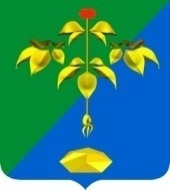 РОССИЙСКАЯ ФЕДЕРАЦИЯПРИМОРСКИЙ КРАЙКОНТРОЛЬНО-СЧЕТНАЯ ПАЛАТА ПАРТИЗАНСКОГО ГОРОДСКОГО ОКРУГАул. Садовая, 1, г. Партизанск,692864 тел. 8(42363)62505E-mail: ksppgo@partizansk.orgНаименование Объем средств согласно решению №205 от 29.12.2020Объем средств согласно проекту решенияПрогнозируемый общий объем доходов Партизанского городского округа 1 076 361,301 436 128 ,20В том числе:объем межбюджетных трансфертов, получаемых из других бюджетов бюджетной системы Российской 
Федерации874 361,301 234 128,20Общий объем расходов бюджета Партизанского городского округа1 096 361,301 508 670 ,54Дефицит/ профицит бюджета Партизанского городского округа20 000,0072 542,34предельный объём муниципального долга Партизанского городского округа00Верхний предел муниципального внутреннего долга Партизанского городского округа на 01.01.2022 года00в том числеверхний предел долга по муниципальным гарантиям Партизанского городского округа00Наименование Объем средств согласно решению №205 от 29.12.2020Объем средств согласно проекту решенияПрогнозируемый общий объем доходов Партизанского городского округа 1 069 473,901 260 931,14 В том числе:объем межбюджетных трансфертов, получаемых из других бюджетов бюджетной системы Российской 
Федерации867 473,901 058 931,14 Общий объем расходов бюджета Партизанского городского округа1 069 473,901 260 931,14Дефицит/ профицит бюджета Партизанского городского округа00предельный объём муниципального долга Партизанского городского округа00Верхний предел муниципального внутреннего долга Партизанского городского округа на 01.01.2022 года00в том числеверхний предел долга по муниципальным гарантиям Партизанского городского округа00Наименование Объем средств согласно решению №205 от 29.12.2020Объем средств согласно проекту решенияПрогнозируемый общий объем доходов Партизанского городского округа 557 263,231 362 760,96В том числе:объем межбюджетных трансфертов, получаемых из других бюджетов бюджетной системы Российской 
Федерации355 263,231 160 760,96Общий объем расходов бюджета Партизанского городского округа557 263,231 362 760,96                   Дефицит/ профицит бюджета Партизанского городского округа0,00предельный объём муниципального долга Партизанского городского округа0,00Верхний предел муниципального внутреннего долга Партизанского городского округа на 01.01.2023 года0,00в том числеверхний предел долга по муниципальным гарантиям Партизанского городского округа000012 02 36900 04 0000 150Единая субвенция бюджетам городских округов из бюджета Российской Федерации0071 17 01040 04 0000 180	Невыясненные поступления, зачисляемые в бюджеты городских округов0112 02 25243 04 0000 150	Субсидии бюджетам городских округов на строительство и реконструкцию (модернизацию) объектов питьевого водоснабжения9552 02 29999 04 0000 150Прочие субсидии бюджетам городских округов7791 11 05012 04 0033 120Доходы, получаемые в виде арендной платы за земельные участки, государственная собственность на которые не разграничена и которые расположены в границах городских округов, а также средства от продажи права на заключение договоров аренды указанных земельных участков;7791 11 05312 04 0033 120Плата по соглашениям об установлении сервитута, заключенным органами местного самоуправления городских округов, государственными или муниципальными предприятиями либо государственными или муниципальными учреждениями в отношении земельных участков, государственная собственность на которые не разграничена и которые расположены в границах городских округов;7791 14 06012 04 0033 430Доходы от продажи земельных участков, государственная собственность на которые не разграничена и которые расположены в границах городских округов;7791 16 07090 04 0033 140Иные штрафы, неустойки, пени, уплаченные в соответствии с законом или договором в случае неисполнения или ненадлежащего исполнения обязательств перед муниципальным органом, (муниципальным казенным учреждением) городского округа.Наименование Объем средств согласно решению №205 от 29.12.2020Объем средств согласно проекту решенияОтклонениеНаименование Объем средств согласно решению №205 от 29.12.2020Объем средств согласно проекту решенияГр.3 от гр.21234Прогнозируемый общий объем доходов Партизанского городского округа 1 076 361,301 436 128 ,20 359 766,90Налоговые доходы всего:В том числе:152 505,00152 505,000Налог на доходы физических лиц75 500,0075 500,000Акцизы по подакцизным товарам (продукции)24 000,0024 000,000Единый налог на вмененный доход3 030,003 030,000Единый сельскохозяйственный налог1 100,001 100,000Налог, взимаемый в связи с применением упрощенной системы налогообложения1 145,001 145,000Налог, взимаемый в связи с применением патентной системы налогообложения1 230,001 230,000налог на имущество физических лиц13 100,0013 100,000земельный налог24 900,0024 900,000Государственная пошлина8 500,008 500,000Неналоговые доходы49 495,0049 495,000Доходы от использования имущества, находящегося в государственной и муниципальной собственности, в т.ч.40 865,0040 865,000Доходы в виде прибыли, приходящейся на долю в уставных капиталах135,00135,000Доходы от арендной либо иной платы за передачу в возмездное пользование государственного и муниципального имущества37 500,0037 500,000Прочие доходы от использования имущества и прав, находящихся в государственной и муниципальной собственности (за исключением имущества бюджетных и автономных учреждений, а также имущества государственных и муниципальных предприятий, в том числе казенных)3 230,003 230,000Платежи при пользовании природными ресурсами3 000,003 000,000Доходы от оказания платных услуг и компенсации затрат государства800,00800,000Доходы от продажи материальных и нематериальных активов в т.ч.:2 000,002 000,000-Доходы от продажи земельных участков, находящихся в государственной и муниципальной собственности2 000,002 000,000Штрафные санкции, возмещение ущерба 1 830,001 830,000Прочие неналоговые доходы1 000,001 000,000Безвозмездные поступления, всего874 361,301 234 128,20359 766,90В том числе:- Дотации бюджетам субъектов Российской Федерации и муниципальных образований355 263,23403 658,2848 395,05- Субсидии бюджетам бюджетной системы Российской Федерации (межбюджетные субсидии)14 529,30273 936,72259 407,42- Субвенции бюджетам субъектов Российской Федерации и муниципальных образований489 087,56515 077,9925 990,43- Иные межбюджетные трансферты15 481,2041 455,2025974,00Наименование Объем средств согласно решению №205 от 29.12.2020Объем средств согласно проекту решенияОтклонениягр.3 от гр.21223МЕЖБЮДЖЕТНЫЕ ТРАНСФЕРТЫ, ВСЕГО874 361,301 234 128,20 359 766,90ДОТАЦИИ, ВСЕГО355 263,23403 658 ,2848 395,05дотации на выравнивание бюджетной обеспеченности355 263,23403 658,2848 395,05СУБСИДИИ, ВСЕГО14 529,30273 936,73259 407,43на комплектование книжных фондов и обеспечение информационно-техническим оборудованием библиотек 0226,44226,44на cоциальные выплаты молодым семьям для приобретения (строительства) стандартного жилья 01 405,131 405,13на обеспечение мероприятий по переселению граждан из аварийного жилищного фонда, в том числе переселению граждан из аварийного жилищного фонда с учетом необходимости развития малоэтажного жилищного строительства за счет средств краевого бюджета14 529,3026 061,6911 532,39на обеспечение мероприятий по переселению граждан из аварийного жилищного фонда за счет средств, поступивших от государственной корпорации Фонд содействия реформированию жилищно-коммунального хозяйства0149 093,33149 093,33на капитальный ремонт и ремонт автомобильных дорог общего пользования населенных пунктов за счет дорожного фонда Приморского края050 000,0050 000,00на поддержку муниципальных программ по благоустройству территорий муниципальных образований Приморского края013 469,7113 469,71на поддержку муниципальных программ формирования современной городской среды014 120 ,9414 120 ,94на капитальный ремонт зданий муниципальных общеобразовательных учреждений09 910,669 910,66на капитальный ремонт зданий и благоустройство территорий муниципальных образовательных организаций, оказывающих услуги дошкольного образования09 488,659 488,65на обеспечение граждан твердым топливом0160,17160,17СУБВЕНЦИИ, ВСЕГО489 087,56515 077,9925 990,43на осуществление отдельных государственных полномочий по  государственному управлению охраной труда 840,99870,0929,10на осуществление государственных полномочий по созданию и обеспечению деятельности комиссий по делам несовершеннолетних и защите их прав 1 171,22 0-1171,22на осуществление отдельных государственных полномочий                                                                                             по созданию  административных комиссий802,88 0-802,88единая субвенция местным бюджетам из краевого бюджета02 042,822 042,82на осуществление государственных полномочий по регистрации и учету граждан, имеющих право на получение жилищных субсидий в связи с переселением из районов Крайнего Севера и приравненных к ним местностей 5,825,820на осуществление отдельных государственных полномочий по организации мероприятий при осуществлении деятельности по обращению с животными без владельцев748,98658,87-90,11на реализацию государственного полномочия по установлению  регулируемых тарифов на регулярные перевозки пассажиров и багажа автомобильным  и наземным электрическим общественным транспортом  по муниципальным маршрутам в границах муниципального образования 3,223,390,17на осуществление отдельных государственных полномочий по обеспечению бесплатным питанием детей, обучающихся в муниципальных общеобразовательных организациях25 964,8910 232,30-15 732,59на осуществление отдельных государственных полномочий по обеспечению горячим питанием обучающихся, получающих начальное общее образование в муниципальных общеобразовательных организациях Приморского края, софинансируемые за счет средств федерального бюджета024 430,7024 430,70на обеспечение государственных гарантий реализации прав на получение общедоступного и бесплатного дошкольного, начального общего, основного общего, среднего общего, дополнительного образования детей в муниципальных общеобразовательных организациях207 121,05216 418,69 9297,64на обеспечение государственных гарантий реализации прав на получение общедоступного и бесплатного дошкольного образования в муниципальных дошкольных образовательных организациях 151 649,82139 194,34 -12 495,48на организацию и обеспечение оздоровления и отдыха детей (за исключением организации отдыха детей в каникулярное время)6 037,062 930,37-3 106,69на осуществление отдельных государственных полномочий по обеспечению мер социальной поддержки педагогическим работникам муниципальных образовательных организаций3 800,003 740,00-60,00на осуществление отдельных государственных полномочий по выплате компенсации части платы, взимаемой с родителей (законных представителей) за присмотр и уход за детьми, осваивающими образовательные программы дошкольного образования в организациях, осуществляющих образовательную деятельность12 580,859 792,01-2788,84на обеспечение детей-сирот и детей, оставшихся без попечения родителей, лиц из числа детей-сирот и детей, оставшихся без попечения родителей, жилыми помещениями за счет средств краевого бюджета08 896,07 8896,07на обеспечение детей-сирот и детей, оставшихся без попечения родителей, лиц из числа детей-сирот и детей, оставшихся без попечения родителей, жилыми помещениями29 724,2852 879,80 23 155,52на реализацию государственных полномочий органов опеки и попечительства в отношении несовершеннолетних2 706,132 798,7792,64на реализацию государственных полномочий по социальной поддержке детей, оставшихся без попечения родителей, и лиц, принявших на воспитание в семью детей, оставшихся без попечения родителей42 160,3435 156,40-7003,94на реализацию государственного полномочия по назначению и предоставлению выплаты единовременного пособия при передаче ребенка на воспитание в семью 1 072,261 457 ,83385,57на осуществление полномочий Российской Федерации по государственной регистрации актов гражданского состояния 2 652,052 838,02185,97для финансового обеспечения переданных исполнительно-распорядительным органам муниципальных образований Приморского края государственных полномочий по составлению (изменению) списков кандидатов в присяжные заседатели федеральных судов общей юрисдикции 45,7366,2120,48на проведение Всероссийской переписи населения0665,50665,50ИНЫЕ ТРАНСФЕРТЫ, ВСЕГО15 481,2041 455,2025 974,00на реализацию программ местного развития и обеспечения занятости для шахтерских городов и поселков 15 481,2015 481,200на ежемесячное денежное вознаграждение за классное руководство педагогическим работникам муниципальных общеобразовательных организаций025 974,0025 974,00РазделГруппа расходовОбъем средств согласно решению №205 от 29.12.2020Объем средств согласно Проекту решенияОтклонения показателей Проекта решения к утвержденному бюджету, гр. 3 – гр. 212340000РАСХОДЫ - ВСЕГО1 096 361,301508 670,54412 309,240100Общегосударственные вопросы182 566,11225 816,6143 250,500300Национальная безопасность и правоохранительная деятельность14 130,0014 935,76805,760400Национальная экономика44 009,98106 320,9762 310,990500Жилищно – коммунальное хозяйство59 075,09261 642,05202 566,960600Охрана окружающей среды6 270,006 785,00515,000700Образование605 516,24674 521,4869 005,240800Культура, кинематография62 873,2069 735,536 862,331000Социальная политика106 762,68130 495,2123 732,531100Физическая культура и спорт12 572,0013 831,921 259,921200Средства массовой информации2 586,04 586,002 000,00Группа расходовОбъем средств согласно решению №205 от 29.12.2020Объем средств согласно проекту решенияОтклонения проекта решения к утвержденномуСоотношение проекта бюджета к утвержденному, %12345Расходы всего1 096 361,301508 670,54412 309,24137,60100 Общегосударственные вопросы, всего182 566,11225 816,6143 250,50123,70102 Функционирование высшего должностного лица субъекта Российской Федерации и муниципального образования2 201,702 737,18535,48124,30103 Функционирование законодательных (представительных) органов государственной власти и представительных органов муниципальных образований7 665,008 379,60714,6109,3Профессиональная переподготовка, повышение квалификации в рамках муниципальной программы «Повышение эффективности деятельности органов местного самоуправления ПГО»45,0045,00100Депутаты Думы ПГО3 170,603 408,20237,60107,5Аппарат Думы ПГО4 449,404 926,40477110,70104 Функционирование Правительства Российской Федерации, высших исполнительных органов государственной власти субъектов Российской Федерации, местных администраций 59 572,9567 791,998219,04113,8МП «Повышение эффективности деятельности органов местного самоуправления ПГО»0225,00225,000Расходы на обеспечение функций59 249,1067 242,997993,89113,50Представительские расходы314,8314,80100регистрация и учет граждан, имеющих право на получение жилищных субсидий в связи с переселением из районов Крайнего Севера и приравненных к ним местностям 5 ,825,820100Реализация государственного полномочия по установлению регулируемых тарифов на регулярные перевозки пассажиров и багажа автомобильным и наземным электрическим общественным транспортом по муниципальным маршрутам в границах муниципального образования за счет средств краевого бюджета3,223,380,161050105 судебная система45,7366,2120,48144,80106 Обеспечение деятельности финансовых, налоговых и таможенных органов и органов финансового (финансово-бюджетного) надзора12 134,3613 386,561252,20110,3МП «Повышение эффективности деятельности органов местного самоуправления ПГО»30,0030,00100Расходы на обеспечение функций администрации Партизанского городского округа 8 195,769 091,18895,42110,9обеспечение деятельности Контрольно-счетной палаты Партизанского городского округа 3 908,604 265,38356,78109,10107 Обеспечение проведения выборов и референдумов01 153,041153,0400111 Резервные фонды 2 000,009 515,687515,68В 4,7 раза большеФинансовый резерв для ликвидации чрезвычайных ситуаций1 000,005 000,004 000,00В 5 раз больше резервный фонд  администрации Партизанского городского округа 1 000,004 515,683 515,68В 4,5 раза больше 0113 Другие общегосударственные вопросы, всего98 721,37122 786,3424 064,97124,4Расходы по программным направлениям, всего21 254,0327 657,256 403,22130,1011302 Муниципальная программа «Обеспечение жилыми помещениями детей – сирот и детей, оставшихся без попечения родителей, лиц из числа детей – сирот и детей, оставшихся без попечения родителей»733,23733,230100011303 муниципальная программа «Формирование муниципального жилищного фонда ПГО»40,0040,00100011304 муниципальная программа «Переселение граждан из аварийного жилищного фонда, проживающих на территории Партизанского городского округа»31,50168,00136,5В 5 раз больше 011307 Муниципальная программа «Укрепление общественного здоровья населения Партизанского городского округа30,0030,000100011311 Муниципальная программа «Защита населения и территории ПГО от чрезвычайных ситуаций природного и техногенного характера»500,00500,000100011312 Муниципальная программа» Профилактика терроризма и экстремизма на территории Партизанского городского округа050,0050,000011315 Муниципальная программа «Образование ПГО»17 133,5017 766,32632,82103,8011319 муниципальная программа «Развитие информационно – коммуникационных технологий органов местного самоуправления ПГО»2 000,007 028,005 028,00В 3,5 раза больше 011325 Муниципальная программа «Управление муниципальным имуществом и земельными ресурсами Партизанского городского округа»780,801 336,70555,90171,2011326 Муниципальная программа «Повышение эффективности деятельности органов местного самоуправления ПГО»5,05,00100Непрограммные направления, в том числе77 467,1395129,0017 661,87122,8государственная регистрация актов гражданского состояния 2 652,052 838,02185,97107содержание комиссии по делам несовершеннолетних 1 171,221 212,4541,23103,5реализация отдельных государственных полномочий по созданию  административных комиссий802,88830,3727,49103,4государственное управление охраной труда840,98870,0929,11103,5Исполнение решения судов18 000,0030 037,7412 037,74166,90113711 содержание МКУ «Административно-хозяйственное управление»48 000,0053 412,355 412,35111,30113712  содержание МКУ «Архив ПГО»6 000,004 571,36-1428,6476,20113990 Прочие непрограммные направления01 356,701 356,700В том числе по ГРБС:Администрация ПГО114 071,47137 974,4623 902,99121Дума ПГО7 665,008 379,60714,60109,3Управление образования17 133,7017 766,32632,62103,7Контрольно – счетная палата ПГО3 908,604 265,38356,78109,1Управление экономики и собственности АПГО18 498,3523 295,694 797,34125,9Управление жилищно – коммунального комплекса АПГО8 063,2210 013,981 950,76124,2Финансовое управление АПГО13 225,7624 121,1810 895,42182,4Группа расходовОбъем средств согласно решению №205 от 29.12.2020Объем средств согласно проекту решенияОтклонения проекта решения к утвержденномуСоотношение проекта бюджета к утвержденному, %12345Расходы всего1 096 361,301508 670,54412 309,24    137,60300 Национальная безопасность и правоохранительная деятельность, всего14 130,0014 935,76       805,76105,70309- МП «Защита населения и территории ПГО от чрезвычайных ситуаций природного и техногенного характера», в том числе30,0030,000100- создание резервов материальных ресурсов для ликвидации чрезвычайных ситуаций30,0030,0001000310- МП «Защита населения и территории ПГО от чрезвычайных ситуаций природного и техногенного характера», в том числе14 100,0014 421,44321,44102,3-расходы на укрепление материально-технической базы в муниципальных учреждениях1 500,001 549,5449,54103,3Финансовое обеспечение деятельности МКУ по делам ГО и ЧС, в том числе:- расходы на выплату персоналу- закупки товаров, работ и услуг- иные бюджетные ассигнования12 600,0012 871,90271,90102,2- МП «Профилактика терроризма и экстремизма на территории Партизанского городского округа» – всего0000- расходы на обеспечение антитеррористической защищенности0000Финансовый резерв для ликвидации чрезвычайных ситуаций0000Резервный фонд АПГО0484,32484,320В том числе по главным распорядителям:Администрация Партизанского городского округа14 130,0014 451,44321,44102,3Управление жилищно – коммунального комплекса АПГО0484,32484,320Группа расходовОбъем средств согласно решению №205 от 29.12.2020Объем средств согласно проекту решенияОтклонения проекта решения к утвержденномуСоотношение проекта бюджета к утвержденному, %12345Расходы всего1 096 361,301508 670,54412 309,24    137,60400 Национальная экономика – всего44 009,98   106 320,9762 310,99240,000405 Сельское хозяйство и рыболовство:748,98658,87-90,1187,97Непрограммное направление – организация мероприятий при осуществлении деятельности  по обращению с животными без владельцев за счет средств краевого бюджета748,98658,87-90,1187,970406 Водное хозяйство0000Муниципальная программа «Защита населения и территории ПГО от чрезвычайных ситуаций природного и техногенного характера», в том числе0000- софинансирование в области использования и охраны водных объектов за счет средств краевого бюджета0000- софинансирование в области использования и охраны водных объектов за счет средств местного бюджета0000Резервные фонды АПГО0000407 Лесное хозяйство330,00330,000100МП «Обеспечение благоприятной окружающей среды и экологической безопасности на территории ПГО»330,00330,0001000409 Дорожное хозяйство37 000,0099 401,1062 401,10268МП «Дорожная деятельность и благоустройство ПГО», в том числе:37 000,0099 401,1062 401,10268-исполнение решения судов03 350,563 356,560- ремонт и капитальный ремонт автомобильных дорог местного значения 990,00990,000100- обеспечение безопасности дорожного движения5 200,005 962,85762,85114,7- содержание автомобильных дорог местного значения23 343,0031 630,698 287,69135,5- разработка и экспертиза проектной документации, включая топографо – геодезические работы1 500,001 500,000100- проектирование и реконструкция автомобильных дорого общего пользования местного значения с твердым покрытием до сельских населенных пунктов за счет средств дорожного фонда Приморского края0000- капитальный ремонт и ремонт автомобильных дорог общего пользования за счет средств дорожного фонда Приморского края050 000,0050 000,00100- Капитальный ремонт и ремонт дворовых территорий многоквартирных домов, проездов к дворовым территориям многоквартирных домов населенных пунктов за счет дорожного фонда Приморского края0000- ремонт и капитальный ремонт автомобильных дорог общего пользования за счет средств местного бюджета на условиях софинансирования5 967,005 967,000100- капитальный ремонт и ремонт дворовых территорий многоквартирных домов, проездов к дворовым территориям многоквартирных домов за счет средств местного бюджета на условиях софинансирования0000Наказы избирателей всего, в том числе:0000- ремонт и капитальный ремонт автомобильных дорог местного значения0000- содержание автомобильных дорог местного значения0000- прочие мероприятия в сфере дорожного хозяйства0000- разработка и экспертиза проектной документации, включая топографо – геодезические работы0000- ремонт и капитальный ремонт автомобильных дорог общего пользования за счет средств местного бюджета на условиях софинансирования0000Резервные фонды местных администраций00000412 Другие вопросы в области национальной экономики5 931,005 931,000100МП «Обеспечение благоприятной окружающей среды и экологической безопасности на территории ПГО»3 781,003 781,00100МП «Обеспечение градостроительной деятельности на территории ПГО»2 000,002 000,000100МП «Содействие развитию малого и среднего предпринимательства в ПГО»100,0100,000100МП «Управление муниципальным имуществом и земельными ресурсами Партизанского городского округа»50,0050,000100МП «Развитие физической культуры и спорта Партизанского городского округа» на 2018 – 2022 годы»0000В том числе по главным распорядителям:Администрация ПГО0000Управление экономики и собственности администрации ПГО7 009,986 919,87- 90,1198,72Управление жилищно – коммунального комплекса администрации ПГО37 000,0099 401,1062 401,10268,7Группа расходовОбъем средств согласно решению №205 от 29.12.2020Объем средств согласно проекту решенияОтклонения проекта решения к утвержденномуСоотношение проекта бюджета к утвержденному, %12345Расходы всего1 096 361,301508 670,54412 309,24    137,60500 Жилищно – коммунальное хозяйство59 075,09261 642,05202 566,96В 4,4 раза больше0501 Жилищное хозяйство42 919,81211 418,32168 498,51В 4,9 раза большеМП «Содействие гражданам в приобретении (строительстве) жилья взамен сносимого ветхого, ставшего непригодным для проживания по критериям безопасности в результате ведения горных работ на ликвидированных угольных шахтах ПГО»200,00200,000100МП «Формирование муниципального жилищного фонда ПГО»23 500,0029 772,106 272,10126,7МП «Переселение граждан из аварийного жилищного фонда, проживающих на территории ПГО»14 584,37175 295,25160 710,88В 11 раз большеМП «Сохранение внешнего историко-архитектурного облика зданий, сооружений Партизанского городского округа» на 2021-2025 годы466,25466,250100МП «Управление муниципальным имуществом и земельными ресурсами Партизанского городского округа»4 169,203 613,30-555,9086,7Непрограммные направления – исполнение решений судов02 071,332 071,330Резервные фонды местных администраций, в т.ч.0000Финансовый резерв для ликвидации чрезвычайных ситуаций0000Резервный фонд  администрации Партизанского городского округа00000502 Коммунальное хозяйство571,271 030,02458,75180,3МП «Организация обеспечения населения твердым топливом по предельным ценам на территории ПГО»71,27337,22265,95В 4,7 раз большеМП «Развитие и повышение эффективности коммунальной инфраструктуры ПГО»500,00500,000100Прочие непрограммные направления в том числе мероприятия в области водоснабжения и водотведения0192,80192,80Резервный фонд АПГО00000503 Благоустройство14 950,0048 559,8033 069,42В 3,2 разаМП «Дорожная деятельность и благоустройство ПГО»13 000,0018 478,775 478,77В 1,4 раза большеМП «Формирование современной городской среды ПГО»1 950,0029 540,6527 590,65В 15 раз большеИсполнение решения судов0540,38540,380Резервный фонд АПГО00000505 Другие вопросы в области жилищно – коммунального хозяйства634,00634,000100МП «Содействие гражданам в приобретении (строительстве) жилья взамен сносимого ветхого, ставшего непригодным для проживания по критериям безопасности в результате ведения горных работ на ликвидированных угольных шахтах ПГО»534,00534,000100МП «Переселение граждан из аварийного жилищного фонда, проживающих на территории Партизанского городского округа» на 2019-2025 годы100,00100,000100В том числе по главным распорядителям:Управление экономики и собственности администрации ПГО43 087,57209 514,65166 127,08В 4,9 раза большеУправление жилищно – коммунального комплекса администрации ПГО15 987,5252 127,4036 139,88В 3,2 раза большеГруппа расходовОбъем средств согласно решению №205 от 29.12.2020Объем средств согласно проекту решенияОтклонения проекта решения к утвержденномуСоотношение проекта бюджета к утвержденному, %12345Расходы всего1 096 361,301508 670,54412 309,24    137,60600 Охрана окружающей среды, всего6 270,006 785,00515,00108,20605Другие вопросы в области охраны окружающей среды6 270,006 785,00515,00108,2МП «Обеспечение благоприятной окружающей среды и экологической безопасности на территории Партизанского городского округа» на 2017-2021 годы6 270,006 785,00515,00108,2В том числе по ГРБСУправление экономики и собственности администрации ПГО6 270,006 785,00515,00108,2Группа расходовОбъем средств согласно решению №205 от 29.12.2020Объем средств согласно проекту решенияОтклонения проекта решения к утвержденномуСоотношение проекта бюджета к утвержденному, %12345Расходы всего1 096 361,301508 670,54412 309,24    137,60700 Образование605 516,24674 521,4869 005,24111,400701 Дошкольное образование240 455,05246 538,706 083,65102,5МП «Профилактика терроризма и экстремизма на территории ПГО»1 552,223 390,081837,86В 2 разаМП «Образование ПГО» всего, в том числе238 902,82243 148,624 245,80101,8- финансовое обеспечение учреждений дошкольного образования237 249,82229 490,66- 7 759,1696,7- расходы на укрепление материально – технической базы учреждений дошкольного образования1 653,0013 657,9612 004,9682,630702 Общее образование319 042,05382 472,1563 429,70119,9МП «Профилактика терроризма и экстремизма на территории ПГО»690,784 012,113 321,33В 5,8 разМП «Образование ПГО», всего318 351,27378 460,0460 108,77118,9- финансовое обеспечение учреждений общего образования290 721,05329 889,3739 168,32113,5- расходы на укрепление материально – технической базы учреждений общего образования1 665,3313 907,6712 242,34В 8,4 раза- создание условий для получения образования25 964,8934 663,008 698,11133,50703 Дополнительное образование детей28 452,0030 343,181 891,18106,7МП «Профилактика терроризма и экстремизма на территории ПГО»257,00257,000100МП «Культура ПГО»17 395,0019 229,031 834,03110,6МП «Образование ПГО»10 800,0010 857,1557,15100,50705 Профессиональная подготовка, переподготовка и повышение квалификации80,0080,00100МП «Повышение эффективности деятельности органов местного самоуправления ПГО»80,0080,001000707 Молодежная политика6 632,063 782,37-2849,6957МП «Образование ПГО»5 982,063 132,37-2849,6952,4ВЦП «Реализация молодежной политики в ПГО»650,00650,0001000709 Другие вопросы в области образования10 855,0911 305,09450104,2МП «Образование ПГО», всего в том числе:6 313,966 464,53150,57102,4- расходы на повышение престижа знаний и развития  социальной активности учащихся300,0300,00100- расходы на обеспечение деятельности МКУ «ЦРО»6 013,966 164,53150,57100,4Непрограммные мероприятия- расходы на содержание муниципальных органов (отдел образования) всего, том числе:4 541,134 840,56299,43106,60- расходы на обеспечение функций управления образования АПГО1 835,002 041,78206,78111,3- реализация государственных полномочий органов опеки и попечительства2 706,132 798,7792,64103,4В том числе по главным распорядителям:Администрация ПГО50,0050,000100Управление образования ПГО587 134,24654 305,4567 171,21111,4Отдел культуры ПГО18 302,0020 136,031 834,03110,02Контрольно-счетная палата ПГО30,0030,000100Группа расходовОбъем средств согласно решению №205 от 29.12.2020Объем средств согласно проекту решенияОтклонения проекта решения к утвержденномуСоотношение проекта бюджета к утвержденному, %12345Расходы всего1 096 361,301508 670,54412 309,24    137,60800 Культура, кинематография62 873,20	69 735,536 862,33110,90801 Культура60 293,2066 670,726 377,52110,6МП «Профилактика терроризма и экстремизма на территории ПГО»0784,27784,270МП «Культура ПГО» всего, в том числе60 293,2065 886,455 593,25109,3- организация библиотечного обслуживания населения 19 100,0019 326,44226,44101,2- функционирование муниципальных культурно – досуговых учреждений38 000,0038 000,000100- создание условий для организации досуга593,205 960,005 366,80В 10 раз- сохранение объектов культурного наследия (памятников истории и культуры), находящихся в собственности ПГО1 000,001 000,000100- популяризация объектов культурного наследия 400,00400,00100- осуществление отдельных полномочий в области культуры (проведение городских общественно – значимых культурно – массовых мероприятий)1 200,001 200,0001000804 Другие вопросы в области культуры, кинематографии2 580,003 064,82484,82118,8В том числе по главным распорядителям:Отдел культуры ПГО62 873,20	69 735,536 862,33Группа расходовОбъем средств согласно решению №205 от 29.12.2020Объем средств согласно проекту решенияОтклонения проекта решения к утвержденномуСоотношение проекта бюджета к утвержденному, %12345Расходы всего1 096 361,301508 670,54412 309,24    137,61000 Социальная политика106 762,68130 495,21 23 732,53122,21001 Пенсионное обеспечение1 630,001 630,000100Непрограммные направления1 630,001 630,0001001003 Социальное обеспечение населения19 357,2019 297.20      -60,0099,7МП «Содействие гражданам в приобретении (строительстве) жилья взамен сносимого ветхого, ставшего непригодным для проживания по критериям безопасности в результате ведения горных работ на ликвидированных угольных шахтах ПГО»15 481,2015 481,200100-МП «Образование ПГО»3 800,003 740,0-60,0098,4МП «Обеспечение жильем молодых семей ПГО»000-Непрограммные направления76,0076,0001001004 Охрана семьи и детства85 775,48109 568,0123 792,53127,7МП «Обеспечение жилыми помещениями детей – сирот, оставшихся без попечения родителей, лиц из числа детей – сирот и детей, оставшихся без попечения родителей»28 991,0461 042,6432 051,60В 2 раза большеМП «Образование ПГО»13 035,859 990,01-3 045,8476МП «Обеспечение жильем молодых семей ПГО»516,001 921,131 405,13В 3 раза большеНепрограммные направления43 232,6036 614.22- 6 618,3884,7В том числе по главным распорядителям:Администрация ПГО1 706,001 706,000100Управление образования ПГО60 068,4450 344,24-9 724,2083,8Отдел культуры ПГО516,001 921,131 405,13В 3,7 раза большеУправление экономики и собственности администрации ПГО44 472,2476 523,8432 051,60В 1,7 раза большеГруппа расходовОбъем средств согласно решению №205 от 29.12.2020Объем средств согласно проекту решенияОтклонения проекта решения к утвержденномуСоотношение проекта бюджета к утвержденному, %12345Расходы всего1 096 361,301508 670,54412 309,24    137,61100 Физическая культура и спорт - всего12 572,0013 831,921 259,921101102 Массовый спорт12 572,0013 831,921 259,92110МП "Развитие физической культуры и спорта Партизанского городского округа" на 2018-2022 годы12 572,0013 773,951 201,95109,6Организация и участие в спортивно-массовых мероприятиях600,00600,0000Финансовое обеспечение учреждений спорта11 500,0012 301,28801,28      107Федеральный проект «Спорт – норма жизни»472,00872,66400,66В 1,8 раза большеМП «Профилактика терроризма и экстремизма на территории ПГО»057,9857,980В том числе по главным распорядителям:Администрация ПГО1 062,001 462,67400,67137,7Управление образования ПГО11 510,0012 369,25859,25107,5Группа расходовОбъем средств согласно решению №205 от 29.12.2020Объем средств согласно проекту решенияОтклонения проекта решения к утвержденномуСоотношение проекта бюджета к утвержденному, %12345Расходы всего1 096 361,301508 670,54412 309,24137,61200 Средства массовой информации, всего2 586,04 586,00 2000,00В 1,8 раз1202 периодическая печать и издательство2 586,04 586,00 2000,00В 1,8 разВ том числе по ГРБС:Администрация ПГО2 500,04 500,02000,00В 1,8 разДума ПГО70,070,000100Контрольно – счетная палата ПГО16,016,000100Наименование муниципальных программ, предусмотренных к финансированию из бюджета ПГО в 2021 годуОбъемы финансирования,            (тыс. руб.)Объемы финансирования,            (тыс. руб.)Отклонения(+;-)(гр.4-гр.3)Отклонения(%, разы)Наименование муниципальных программ, предусмотренных к финансированию из бюджета ПГО в 2021 годуУтвержденные назначения на 2021 годНазначения по проекту бюджетаОтклонения(+;-)(гр.4-гр.3)Отклонения(%, разы)23456ПРОГРАММНЫЕ РАСХОДЫ879 954,721 256 051,88376 097,68В 1,4 разаМуниципальная программа «Содействие развитию малого и среднего предпринимательства в Партизанском городском округе» на 2018-2022 годы100,00100,000100Муниципальная программа «Повышение эффективности деятельности органов местного самоуправления Партизанского городского округа» на 2019-2023 годы385,00385,000100Муниципальная программа «Развитие физической культуры и спорта Партизанского городского округа» на 2018-2022 годы12 572,0013 773,951 201,95109,6Муниципальная программа «Защита населения и территории Партизанского городского округа от чрезвычайных ситуаций» на 2020-2024 годы14 630,0014 951,45321,45102,20Муниципальная программа «Обеспечение благоприятной окружающей среды и экологической безопасности на территории Партизанского городского округа» на 2017-2021 годы10 381,0010 896,00515,00104,9Муниципальная программа «Формирование современной городской среды Партизанского городского округа» на 2018-2022 годы1 950,0029 540,6527 590,65В 15 разМуниципальная программа «Культура Партизанского городского округа на 2017-2021 годы»  77 688,2085 115,477 427,27109,6Муниципальная программа «Образование Партизанского городского округа» на 2020-2024 годы614 319,66673 559,0459 239,38109,6Муниципальная программа «Укрепление общественного здоровья населения Партизанского городского округа» на 2021-2024 годы30,0030,000100Муниципальная программа «Дорожная деятельность и благоустройство Партизанского городского округа» на 2017-2021 годы 50 000,00117 873,8767 879,87 В 2,3 разаМуниципальная программа «Обеспечение жильем молодых семей Партизанского городского округа» на 2021-2025 годы516,001 921,131 405,13В 3,7 разаМуниципальная программа «Развитие информационно-коммуникационных технологий органов местного самоуправления Партизанского городского округа» на 2017-2021 годы 2 000,00     7 028,005 028,00В 3,5 разаМуниципальная программа «Обеспечение градостроительной деятельности на территории Партизанского городского округа» на 2021-2023 годы2 000,002 000,000100Муниципальная программа «Управление муниципальным имуществом и земельными ресурсами Партизанского городского округа» на 2019-2023 годы5 000,005 000,000100Муниципальная программа «Профилактика терроризма и экстремизма на территории Партизанского городского округа» на 2020-2024 годы2 500,008 551,436 051,43В 3,4 разаМуниципальная программа «Развитие и повышение эффективности коммунальной инфраструктуры Партизанского городского округа» на 2020-2024 годы500,00500,000100Муниципальная программа «Организация обеспечения населения твердым топливом по предельным ценам на территории Партизанского городского округа» на 2020-2024 годы71,27337,21265,94В 4,7 разаМуниципальная программа «Переселение граждан из аварийного жилищного фонда» на 2019-2025 годы14 715,87175 563,26160 847,39В 11,9 разаМуниципальная программа «Содействие гражданам в приобретении (строительстве) жилья взамен сносимого ветхого, ставшего непригодным для проживания по критериям безопасности в результате ведения горных работ на ликвидированных угольных шахтах Партизанского городского округа» на 2020-2025 годы16 215,2016 215,200100Муниципальная программа «Формирование муниципального жилищного фонда на территории Партизанского городского округа» на 2020-2025 годы23 540,0029 812,096 272,09126,6Муниципальная программа «Обеспечение жильем детей-сирот и детей, оставшихся без попечения родителей, лиц из числа детей-сирот и детей, оставшихся без попечения родителей, на территории Партизанского городского округа» на 2020-2024 годы29 724,2761 775,8732 051,60В 2 разаМуниципальная программа «Сохранение внешнего историко-архитектурного облика зданий, сооружений Партизанского городского округа» на 2021-2025 годы466,25466,250100Ведомственная целевая программа «Реализация молодежной политики в Партизанском городском округе» на 2019-2021 годы650,00650,000100НЕПРОГРАММНЫЕ НАПРАВЛЕНИЯ ДЕЯТЕЛЬНОСТИ216 406,58252 618,6636 212,08116,7РАСХОДЫ,  ВСЕГО  1 096 361,301508 670,54412 309,24    137,6НаименованиеСумма изменений2022 годСумма изменений2023 годВСЕГО191 457,24805 497,73ДОТАЦИИ20 256 ,7744 117,15Дотации на выравнивание бюджетной обеспеченности муниципальных районов (муниципальных округов, городских округов)20 256.7744 117,15СУБСИДИИ – ВСЕГО118 428,15196 245 ,09 Субсидии бюджетам муниципальных образований Приморского края на обеспечение мероприятий по переселению граждан из аварийного жилищного фонда за счет средств краевого бюджета -1 206,96904,67 Обеспечение мероприятий по переселению граждан из аварийного жилищного фонда за счет средств, поступивших от государственной корпорации Фонд содействия реформированию жилищно-коммунального хозяйства  21 633,45 88 695,85Субсидии бюджетам МО на капитальный ремонт зданий муниципальных общеобразовательных учреждений --Субсидии бюджетам муниципальных образований Приморского края на капитальный ремонт зданий и благоустройство территорий муниципальных образовательных организаций, оказывающих услуги дошкольного образования -- Субсидии из краевого бюджета бюджетам муниципальных образований Приморского края на комплектование книжных фондов и обеспечение информационно-техническим оборудованием библиотек168 ,00168 ,00 Субсидии бюджетам муниципальных образований Приморского края на социальные выплаты молодым семьям для приобретения (строительства) стандартного жилья 1 563 ,952 125,26 Субсидии бюджетам муниципальных образований Приморского края на поддержку муниципальных программ формирования современной городской среды 13 919,0513 919,05 Субсидии бюджетам муниципальных образований Приморского края на поддержку муниципальных программ по благоустройству территорий муниципальных образований 27 018,5527 018,55 Субсидии бюджетам мо на капитальный ремонт и ремонт автомобильных дорог общего пользования населенных пунктов за счет дорожного фонда ПК  --  Субсидии бюджетам муниципальных образований Приморского края на обеспечение граждан твердым топливом  --Субсидии на софинансирование муниципальных программ в области и использования водных объектов -5 904,38-Субсидии на строительство и реконструкцию объектов питьевого водоснабжения60 987,3457 891,49Субсидии на создание новых мест  в образовательных организациях различных типов для реализации дополнительных общеразвивающих программ всех направленностей35 683,74-Субсидии на организацию физкультурно-спортивной работы по месту жительства213 ,46213,46Субсидии на оснащение образовательных учреждений в сфере культуры (детских школ искусств по видам искусств) музыкальными инструментами и учебными материалами-5 308,75СУБВЕНЦИИ – ВСЕГО26 798 ,32539 161,48 Субвенции бюджетам на компенсацию части родительской платы за содержание ребенка в муниципальном образовательном учреждении -9 075,432 518,63 Субвенции на обеспечение детей-сирот и детей, оставшихся без попечения родителей, лиц из числа детей-сирот и детей, оставшихся без попечения родителей, жилыми помещениями  -27 609,082 115,19 Субвенции на предоставление жилых помещений  детям-сиротам и детям, оставшимся без попечения родителей, лицам из их числа по договорам найма специализированных жилых помещений  52 879 0,8052 879,80 Субвенции по обеспечению бесплатным питанием детей, обучающихся в муниципальных общеобразовательных организациях Приморского края -15 732,5910 232,30Субвенции на регистрацию и учет граждан, имеющих право на получение жилищных субсидий в связи с переселением из районов Крайнего Севера и приравненых к ним местностей0,586,11Субвенции бюджетам муниципальных образований Приморского края на организацию и обеспечение оздоровления и отдыха детей Приморского края                   -6 037,06-Субвенции бюджетам муниципальных образований Приморского края на обеспечение государственных гарантий реализации прав на получение общедоступного и бесплатного дошкольного образования-6 881,01153 336 ,32Субвенции на осуществление отдельных государственных полномочий по обеспечению мер социальной поддержки педагогическим работникам муниципальных образовательных организаций Приморского края-60,003 740,00Субвенции на реализацию государственных полномочий по социальной поддержке детей, оставшихся без попечения родителей, и лиц, принявших на воспитание в семью детей, оставшихся без попечения родителей-7 560,8636 641,72 Субвенции на проведение Всероссийской переписи населения -- Субвенции бюджетам на государственную регистрацию актов гражданского состояния 70,272 722,32 Субвенции на осуществление полномочий по составлению (изменению) списков кандидатов в присяжные заседатели  -30,1727,02 Субвенции на реализацию дошкольного, общего и дополнительного образования в муниципальных общеобразовательных учреждениях по основным общеобразовательным программам 21 849,50242 295 ,11 Субвенции бюджетам муниципальных образований Приморского края на осуществление отдельных государственных полномочий по государственному управлению охраной труда 37 ,16910,67  Единая субвенция местным бюджетам из краевого бюджета    87,732 138,61Субвенции бюджетам муниципальных образований Приморского края на осуществление отдельных государственных полномочий по обеспечению горячим питанием обучающихся, получающих начальное общее образование в муниципальных общеобразовательных организациях Приморского края, софинансируемые за счет средств федерального бюджета24 430,7024 430,70 Субвенции на реализацию государственного полномочия по установлению регулируемых тарифов на регулярные перевозки пассажиров и багажа автомобильным и наземным электрическим общественным транспортом 0,163,39Субвенции на организацию проведения мероприятий по предупреждению и ликвидации болезней животных, их лечению, защите населения от болезней, общих для человека и животных-90,11658,87Субвенции на реализацию государственных полномочий органов опеки и попечительства в отношении несовершеннолетних118,262 927,92Субвенции бюджетам муниципальных образований Приморского края на реализацию государственного полномочия по назначению и предоставлению выплаты единовременного пособия при передаче ребенка на воспитания в семью400 ,991 576,80Иные межбюджетные трансферты - всего25 974,0025 974,00 Иные межбюджетные трансферты на ежемесячное денежное вознаграждение за классное руководство педагогическим работникам государственных и муниципальных общеобразовательных организаций25 974,00974,00РазделОбъем средств согласно решению №205 от 29.12.2020 на 2022 годОбъем средств согласно проекту решения на 2022 годОтклонения проекта Решения к утвержд. бюджету, гр. 3 – гр. 2Объем средств согласно решению №205 от 29.12.2020 на 2023 годОбъем средств согласно проекту решения на 2023 годОтклонения показателей проекта решения к утвержд. бюджету, гр. 3 – гр. 21234567РАСХОДЫ - ВСЕГО1 069 473,901 260 931,14191 457,24557 263,231 362 760,96805 497,730100 Общегосударственныевопросы188 902,86189 068,07165,21180 395,06186  936,436 541,370300 Национальная безопасность и правоохранительная деятельность16 199,0016 199,00015 640,0015 640,0000400 Национальная экономика19 335,3613 358,43-5 976,933 100,003 958,43858,430500 Жилищно – коммунальное хозяйство45 118,81168 263,88123 145,0742 273,76231 528,84189 254,480600 Охрана окружающей среды0000000700 Образование612 197,36656 410,9544 213,59216 429,32680 934,41464 505,090800 Культура, кинематография3 154,693 322,69168,003 298,413 466,41168,001000 Социальная политика106 117,69116 202,0710 084,381 828,00102 692,16100 864,161100 Физическая культура и спорт12 110,0012 323,46213,460213,46213,461200 Средства массовой информации4 586,004 586,000 4 586,004 586,000Условно утвержденные расходы61 752,1281 196,5919 444,4789 712,68132 804,8143 092,13Наименование муниципальных программ, предусмотренных к финансированию из бюджета ПГО в  плановом периоде 2022-2023 годахОбъемы финансирования            (тыс. руб.)Объемы финансирования            (тыс. руб.)Отклонения(+;-)(гр.2-гр.3)Объемы финансирования,            (тыс. руб.)Объемы финансирования,            (тыс. руб.)Отклонения(+;-)(гр.5-гр.6)Наименование муниципальных программ, предусмотренных к финансированию из бюджета ПГО в  плановом периоде 2022-2023 годахУтвержд. назначения на 2022 годНазначения по проекту бюджетаОтклонения(+;-)(гр.2-гр.3)Утвержд. назначения на 2023 годНазначения по проекту бюджета1234567ПРОГРАММНЫЕ РАСХОДЫ765 261,89944 073,17178 811,28293 693,251 002 795,2709 101,95Муниципальная программа "Содействие развитию малого и среднего предпринимательства в Партизанском городском округе" на 2018-2022 годы150,0014 188,3014 038,300160,00160,00Муниципальная программа "Повышение эффективности деятельности органов местного самоуправления Партизанского городского округа" на 2019-2023 годы260,00260,000155,00155,000Муниципальная программа "Развитие физической культуры и спорта Партизанского городского округа" на 2018-2022 годы12 110,0013 323,461 213,46000Муниципальная программа «Защита населения и территории Партизанского городского округа от чрезвычайных ситуаций» на 2020-2024 годы22 265,1516 378,325 886,8316 168,7616 368,32199,56Муниципальная программа «Обеспечение благоприятной окружающей среды и экологической безопасности на территории Партизанского городского округа» на 2017-2021 годы000000Муниципальная программа «Формирование современной городской среды Партизанского городского округа» на 2018-2022 годы3 300,0045 073,2241 773,221 330,0043 103,2241 773,22Муниципальная программа "Культура Партизанского городского округа на 2017-2021 годы"  000000Муниципальная программа "Образование Партизанского городского округа" на 2020-2024 годы637 021,90671 526,8034 504,90227 327,95689 855,00462 527,05Муниципальная программа «Укрепление общественного здоровья населения Партизанского городского округа» на 2021-2024 годы33,0033,00033,0033,000Муниципальная программа "Дорожная деятельность и благоустройство Партизанского городского округа" на 2017-2021 годы 000000Муниципальная программа «Обеспечение жильем молодых семей Партизанского городского округа» на 2021-2025 годы460,002 023,961 563,96586,002 711,262 125,26Муниципальная программа "Развитие информационно-коммуникационных технологий органов местного самоуправления Партизанского городского округа" на 2017-2021 годы 000000Муниципальная программа "Обеспечение градостроительной деятельности на территории Партизанского городского округа" на 2021-2023 годы5 000,005 000,0003 000,005 000,000Муниципальная программа «Управление муниципальным имуществом и земельными ресурсами Партизанского городского округа» на 2019-2023 годы6 762,506 762,5006 607,506 607,500Муниципальная программа «Профилактика терроризма и экстремизма на территории Партизанского городского округа» на 2020-2024 годы5 727,565 727,5605 118,485 118,480Муниципальная программа «Развитие и повышение эффективности коммунальной инфраструктуры Партизанского городского округа» на 2020-2024 годы1 427,0062 414,3460987,341 462,0059 353,4957 891,49Муниципальная программа «Организация обеспечения населения твердым топливом по предельным ценам на территории Партизанского городского округа» на 2020-2024 годы71,9971,99072,7172,700Муниципальная программа «Переселение граждан из аварийного жилищного фонда» на 2019-2025 годы1 487,1021 871,6020 384,506 398,7395 989,1089 590,37Муниципальная программа «Содействие гражданам в приобретении (строительстве) жилья взамен сносимого ветхого, ставшего непригодным для проживания по критериям безопасности в результате ведения горных работ на ликвидированных угольных шахтах Партизанского городского округа» на 2020-2025 годы14 188,30150 000,00135 811,70160,000-160,00Муниципальная программа «Формирование муниципального жилищного фонда на территории Партизанского городского округа» на 2020-2025 годы25 040,0025 040,00025 040,0025 040,000Муниципальная программа «Обеспечение жильем детей-сирот и детей, оставшихся без попечения родителей, лиц из числа детей-сирот и детей, оставшихся без попечения родителей, на территории Партизанского городского округа» на 2020-2024 годы29 724,2754 994,9925 270,72054 994,9954 994,99Муниципальная программа «Сохранение внешнего историко-архитектурного облика зданий, сооружений Партизанского городского округа» на 2021-2025 годы233,12233,12        0233,12233,120Ведомственная целевая программа «Реализация молодежной политики в Партизанском городском округе» на 2019-2021 годы00          00    00НЕПРОГРАММНЫЕ НАПРАВЛЕНИЯ ДЕЯТЕЛЬНОСТИ242 459,89297 413,5054 953,61173 857,30316 383,63142 526,33Условно-утвержденные расходы61 752,1219 444,47 -42 307,6589 712,6843 092 ,1346 620,55РАСХОДЫ,  ВСЕГО  1 069 473,901 260 931,14191 457,24557 263,231 362 270,96805 007,73